Lampiran ARENCANA PELAKSANAAN PEMBELAJARAN(RPP)SIKLUS INama Sekolah		: SMP Swasta Muhammadiyah 3 MedanMata Pelajaran		: MatematikaKelas/Semester	: VII/1Materi 			: HimpunanAlokasi Waktu		: 2 x 45 menit (Pertemuan 1)Kompetensi IntiMenghargai dan menghayati ajaran agama yang dianutnya.Menghargai dan mengamati perilaku jujur, disiplin, dan tanggung jawab, peduli (toleransi, gotong royong), santun, percaya diri, dalam berinteraksi secara efektif dengan lingkungan sosial dan alam dalam jangkauan pergaulan dan keberadaannya.Memahami pengetahuan (faktual, konseptual, dan prosedural) berdasarkan rasa ingin tahunya tentang ilmu pengetahuan, teknologi, seni, budaya terkait fenomena dan kejadian tampak mata.Mencoba, mengolah, dan menyaji dalam ranah konkret (menggunakan, mengurai, merangkai, memodifikasi, dan membuat) dan ranah abstrak (menulis, membaca, menghitung, menggambar, dan mengarang) sesuai dengan yang dipelajari di sekolah dan sumber lain yang sama dalam sudut pandang/teori.Kompetensi DasarMenghargai dan menghayati ajaran agama yang dianutnya.Menunjukkan sikap logis, kritis, analitik, konsisten dan teliti, bertanggung jawab, responsif, dan tidak mudah menyerah dalam memecahkan masalah.Memiliki rasa ingin tahu, percaya diri, dan ketertarikan pada matematika serta memiliki rasa percaya pada daya dan kegunaan matematika, yang terbentuk melalui pengalaman belajar.Memiliki sikap terbuka, santun, objektif, menghargai pendapat, dan karya teman dalam interaksi kelompok maupun aktivitas sehari-hari.Menjelaskan himpunan, himpunan bagian, himpunan semesta, himpunan kosong, komplemen himpunan, dan melakukan operasi biner pada himpunan menggunakan masalah kontekstual.Menyelesaikan masalah kontekstual yang berkaitan dengan himpunan, himpunan bagian, himpunan semesta, himpunan kosong, komplemen himpunan, dan operasi biner pada himpunan.Indikator Pencapaian KompetensiMenjelaskan pengertian himpunan, anggota himpunan dan lambangnya, dan mengenal beberapa himpunan bilangan.Menyatakan suatu himpunan dengan kata-kata atau sifat keanggotaannya, menyatakan suatu himpunan dengan notasi pembentuk himpunan, dan menyatakan suatu himpunan dengan mendaftar anggota-anggotanya.Tujuan PembelajaranDengan pendekatan Student-Centered melalui model pembelajaran Small Group Discussion, siswa dapat:Siswa dapat terlibat aktif dalam pembelajaran himpunan.Bekerjasama dalam bentuk kegiatan kelompok.Menghargai dan menghormati hasil pemikiran orang lain.Siswa dapat menyelesaikan masalah kontekstual dengan ide-ide dan gagasan hasil pemikiran.Memahami materi pembelajaran himpunan, yaitu pengertian himpunan dan keanggotaan suatu himpunan, dan menyatakan suatu himpunan dengan tiga cara yang sudah ditentukan.Materi PembelajaranPengertian dan keanggotaan suatu himpunanMenyatakan suatu himpunanMetode PembelajaranPendekatan Pembelajaran	: Student-CenteredModel Pembelajaran		: Small Group DiscussionMetode Pembelajaran		: Ceramah, diskusi, tanya jawab, refleksi.Media PembelajaranBuku Catatan SiswaBuku matematika k13 kelas VII Kementerian Pendidikan dan Kebudayaan Republik Indonesia 2016 (Edisi revisi)Langkah-langkah PembelajaranInstrumen PenilaianLembar Kerja Siswa Pertemuan 1Penilaian Hasil PembelajaranAlternatif Jawaban Lembar Kerja Siswa Pertemuan 1Medan,                           2019Mengetahui, Guru Mata Pelajaran						PenelitiDina Purwana Sari, S.Pdi				Hendi Maulana SyahputraNIP.							NPM. 151114025Lampiran BRENCANA PELAKSANAAN PEMBELAJARAN(RPP)SIKLUS INama Sekolah		: SMP Swasta Muhammadiyah 3 MedanMata Pelajaran		: MatematikaKelas/Semester	: VII/1Materi 			: HimpunanAlokasi Waktu		: 2 x 45 menit (Pertemuan 2)Kompetensi IntiMenghargai dan menghayati ajaran agama yang dianutnya.Menghargai dan mengamati perilaku jujur, disiplin, dan tanggung jawab, peduli (toleransi, gotong royong), santun, percaya diri, dalam berinteraksi secara efektif dengan lingkungan sosial dan alam dalam jangkauan pergaulan dan keberadaannya.Memahami pengetahuan (faktual, konseptual, dan prosedural) berdasarkan rasa ingin tahunya tentang ilmu pengetahuan, teknologi, seni, budaya terkait fenomena dan kejadian tampak mata.Mencoba, mengolah, dan menyaji dalam ranah konkret (menggunakan, mengurai, merangkai, memodifikasi, dan membuat) dan ranah abstrak (menulis, membaca, menghitung, menggambar, dan mengarang) sesuai dengan yang dipelajari di sekolah dan sumber lain yang sama dalam sudut pandang/teori.Kompetensi DasarMenghargai dan menghayati ajaran agama yang dianutnya.Menunjukkan sikap logis, kritis, analitik, konsisten dan teliti, bertanggung jawab, responsif, dan tidak mudah menyerah dalam memecahkan masalah.Memiliki rasa ingin tahu, percaya diri, dan ketertarikan pada matematika serta memiliki rasa percaya pada daya dan kegunaan matematika, yang terbentuk melalui pengalaman belajar.Memiliki sikap terbuka, santun, objektif, menghargai pendapat, dan karya teman dalam interaksi kelompok maupun aktivitas sehari-hari.Menjelaskan himpunan, himpunan bagian, himpunan semesta, himpunan kosong, komplemen himpunan, dan melakukan operasi biner pada himpunan menggunakan masalah kontekstual.Menyelesaikan masalah kontekstual yang berkaitan dengan himpunan, himpunan bagian, himpunan semesta, himpunan kosong, komplemen himpunan, dan operasi biner pada himpunan.Indikator Pencapaian KompetensiMenjelaskan dan memahami himpunan kosong, himpunan semesta dan diagram venn.Tujuan PembelajaranDengan pendekatan Student-Centered melalui model pembelajaran Small Group Discussion, siswa dapat:Siswa dapat terlibat aktif dalam pembelajaran himpunan.Bekerjasama dalam bentuk kegiatan kelompok.Menghargai dan menghormati hasil pemikiran orang lain.Siswa dapat menyelesaikan masalah kontekstual dengan ide-ide dan gagasan hasil pemikiran.Memahami materi pembelajaran himpunan, yaitu mengenai himpunan kosong, himpunan semesta, dan diagram venn.Materi PembelajaranHimpunan KosongHimpunan SemestaMenjelaskan dan memahami diagram vennMetode PembelajaranPendekatan Pembelajaran	: Student-CenteredModel Pembelajaran		: Small Group DiscussionMetode Pembelajaran		: Ceramah, diskusi, tanya jawab, refleksi.Media PembelajaranBuku Catatan SiswaBuku matematika k13 kelas VII Kementerian Pendidikan dan Kebudayaan Republik Indonesia 2016 (Edisi revisi)Langkah-langkah PembelajaranInstrumen PenilaianLembar Kerja Siswa Pertemuan 2Penilaian Hasil PembelajaranAlternatif Jawaban Lembar Kerja Siswa Pertemuan 2Medan,                           2019Mengetahui, Guru Mata Pelajaran						PenelitiDina Purwana Sari, S.Pdi				Hendi Maulana SyahputraNIP.							NPM. 151114025Lampiran CRENCANA PELAKSANAAN PEMBELAJARAN(RPP)SIKLUS INama Sekolah		: SMP Swasta Muhammadiyah 3 MedanMata Pelajaran		: MatematikaKelas/Semester	: VII/1Materi 			: HimpunanAlokasi Waktu		: 2 x 45 menit (Pertemuan 3)Kompetensi IntiMenghargai dan menghayati ajaran agama yang dianutnya.Menghargai dan mengamati perilaku jujur, disiplin, dan tanggung jawab, peduli (toleransi, gotong royong), santun, percaya diri, dalam berinteraksi secara efektif dengan lingkungan sosial dan alam dalam jangkauan pergaulan dan keberadaannya.Memahami pengetahuan (faktual, konseptual, dan prosedural) berdasarkan rasa ingin tahunya tentang ilmu pengetahuan, teknologi, seni, budaya terkait fenomena dan kejadian tampak mata.Mencoba, mengolah, dan menyaji dalam ranah konkret (menggunakan, mengurai, merangkai, memodifikasi, dan membuat) dan ranah abstrak (menulis, membaca, menghitung, menggambar, dan mengarang) sesuai dengan yang dipelajari di sekolah dan sumber lain yang sama dalam sudut pandang/teori.Kompetensi DasarMenghargai dan menghayati ajaran agama yang dianutnya.Menunjukkan sikap logis, kritis, analitik, konsisten dan teliti, bertanggung jawab, responsif, dan tidak mudah menyerah dalam memecahkan masalah.Memiliki rasa ingin tahu, percaya diri, dan ketertarikan pada matematika serta memiliki rasa percaya pada daya dan kegunaan matematika, yang terbentuk melalui pengalaman belajar.Memiliki sikap terbuka, santun, objektif, menghargai pendapat, dan karya teman dalam interaksi kelompok maupun aktivitas sehari-hari.Menjelaskan himpunan, himpunan bagian, himpunan semesta, himpunan kosong, komplemen himpunan, dan melakukan operasi biner pada himpunan menggunakan masalah kontekstual.Menyelesaikan masalah kontekstual yang berkaitan dengan himpunan, himpunan bagian, himpunan semesta, himpunan kosong, komplemen himpunan, dan operasi biner pada himpunan.Indikator Pencapaian KompetensiMembuat diagram venn berdasarkan himpunan-himpunan yang ada, serta membaca diagram venn.Tujuan PembelajaranDengan pendekatan Student-Centered melalui model pembelajaran Small Group Discussion, siswa dapat:Siswa dapat terlibat aktif dalam pembelajaran himpunan.Bekerjasama dalam bentuk kegiatan kelompok.Menghargai dan menghormati hasil pemikiran orang lain.Siswa dapat menyelesaikan masalah kontekstual dengan ide-ide dan gagasan hasil pemikiran.Memahami materi pembelajaran himpunan, yaitu mengenai diagram vennMateri PembelajaranDiagram VennMetode PembelajaranPendekatan Pembelajaran	: Student-CenteredModel Pembelajaran		: Small Group DiscussionMetode Pembelajaran		: Ceramah, diskusi, tanya jawab, refleksi.Media PembelajaranBuku Catatan SiswaAlat PeragaBuku matematika k13 kelas VII Kementerian Pendidikan dan Kebudayaan Republik Indonesia 2016 (Edisi revisi)Langkah-langkah PembelajaranInstrumen PenilaianLembar Kerja Siswa Pertemuan 3Penilaian Hasil PembelajaranAlternatif Jawaban Lembar Kerja Siswa Pertemuan 3Medan,                           2019Mengetahui, Guru Mata Pelajaran						PenelitiDina Purwana Sari, S.Pdi				Hendi Maulana SyahputraNIP.							NPM. 151114025Lampiran DRENCANA PELAKSANAAN PEMBELAJARAN(RPP)SIKLUS IINama Sekolah		: SMP Swasta Muhammadiyah 3 MedanMata Pelajaran		: MatematikaKelas/Semester	: VII/1Materi 			: HimpunanAlokasi Waktu		: 2 x 45 menit (Pertemuan 4)Kompetensi IntiMenghargai dan menghayati ajaran agama yang dianutnya.Menghargai dan mengamati perilaku jujur, disiplin, dan tanggung jawab, peduli (toleransi, gotong royong), santun, percaya diri, dalam berinteraksi secara efektif dengan lingkungan sosial dan alam dalam jangkauan pergaulan dan keberadaannya.Memahami pengetahuan (faktual, konseptual, dan prosedural) berdasarkan rasa ingin tahunya tentang ilmu pengetahuan, teknologi, seni, budaya terkait fenomena dan kejadian tampak mata.Mencoba, mengolah, dan menyaji dalam ranah konkret (menggunakan, mengurai, merangkai, memodifikasi, dan membuat) dan ranah abstrak (menulis, membaca, menghitung, menggambar, dan mengarang) sesuai dengan yang dipelajari di sekolah dan sumber lain yang sama dalam sudut pandang/teori.Kompetensi DasarMenghargai dan menghayati ajaran agama yang dianutnya.Menunjukkan sikap logis, kritis, analitik, konsisten dan teliti, bertanggung jawab, responsif, dan tidak mudah menyerah dalam memecahkan masalah.Memiliki rasa ingin tahu, percaya diri, dan ketertarikan pada matematika serta memiliki rasa percaya pada daya dan kegunaan matematika, yang terbentuk melalui pengalaman belajar.Memiliki sikap terbuka, santun, objektif, menghargai pendapat, dan karya teman dalam interaksi kelompok maupun aktivitas sehari-hari.Menjelaskan himpunan, himpunan bagian, himpunan semesta, himpunan kosong, komplemen himpunan, dan melakukan operasi biner pada himpunan menggunakan masalah kontekstual.Menyelesaikan masalah kontekstual yang berkaitan dengan himpunan, himpunan bagian, himpunan semesta, himpunan kosong, komplemen himpunan, dan operasi biner pada himpunan.Indikator Pencapaian KompetensiMenjelaskan dan memahami himpunan bagianMenentukan semua himpunan bagian dari suatu himpunanTujuan PembelajaranDengan pendekatan Student-Centered melalui model pembelajaran Small Group Discussion, siswa dapat:Siswa dapat terlibat aktif dalam pembelajaran himpunan.Bekerjasama dalam bentuk kegiatan kelompok.Menghargai dan menghormati hasil pemikiran orang lain.Siswa dapat menyelesaikan masalah kontekstual dengan ide-ide dan gagasan hasil pemikiran.Memahami materi pembelajaran himpunan, yaitu mengenai pemahaman himpunan bagian dan menentukan semua himpunan bagian dari suatu himpunan.Materi PembelajaranHimpunan BagianMetode PembelajaranPendekatan Pembelajaran	: Student-CenteredModel Pembelajaran		: Small Group DiscussionMetode Pembelajaran		: Ceramah, diskusi, tanya jawab, refleksi.Media PembelajaranBuku Catatan SiswaBuku matematika k13 kelas VII Kementerian Pendidikan dan Kebudayaan Republik Indonesia 2016 (Edisi revisi)Langkah-langkah PembelajaranInstrumen PenilaianLembar Kerja Siswa Pertemuan 4Penilaian Hasil PembelajaranAlternatif Jawaban Lembar Kerja Siswa Pertemuan 4Medan,                           2019Mengetahui, Guru Mata Pelajaran						PenelitiDina Purwana Sari, S.Pdi				Hendi Maulana SyahputraNIP.							NPM. 151114025Lampiran ERENCANA PELAKSANAAN PEMBELAJARAN(RPP)SIKLUS IINama Sekolah		: SMP Swasta Muhammadiyah 3 MedanMata Pelajaran		: MatematikaKelas/Semester	: VII/1Materi 			: HimpunanAlokasi Waktu		: 2 x 45 menit (Pertemuan 5)Kompetensi IntiMenghargai dan menghayati ajaran agama yang dianutnya.Menghargai dan mengamati perilaku jujur, disiplin, dan tanggung jawab, peduli (toleransi, gotong royong), santun, percaya diri, dalam berinteraksi secara efektif dengan lingkungan sosial dan alam dalam jangkauan pergaulan dan keberadaannya.Memahami pengetahuan (faktual, konseptual, dan prosedural) berdasarkan rasa ingin tahunya tentang ilmu pengetahuan, teknologi, seni, budaya terkait fenomena dan kejadian tampak mata.Mencoba, mengolah, dan menyaji dalam ranah konkret (menggunakan, mengurai, merangkai, memodifikasi, dan membuat) dan ranah abstrak (menulis, membaca, menghitung, menggambar, dan mengarang) sesuai dengan yang dipelajari di sekolah dan sumber lain yang sama dalam sudut pandang/teori.Kompetensi DasarMenghargai dan menghayati ajaran agama yang dianutnya.Menunjukkan sikap logis, kritis, analitik, konsisten dan teliti, bertanggung jawab, responsif, dan tidak mudah menyerah dalam memecahkan masalah.Memiliki rasa ingin tahu, percaya diri, dan ketertarikan pada matematika serta memiliki rasa percaya pada daya dan kegunaan matematika, yang terbentuk melalui pengalaman belajar.Memiliki sikap terbuka, santun, objektif, menghargai pendapat, dan karya teman dalam interaksi kelompok maupun aktivitas sehari-hari.Menjelaskan himpunan, himpunan bagian, himpunan semesta, himpunan kosong, komplemen himpunan, dan melakukan operasi biner pada himpunan menggunakan masalah kontekstual.Menyelesaikan masalah kontekstual yang berkaitan dengan himpunan, himpunan bagian, himpunan semesta, himpunan kosong, komplemen himpunan, dan operasi biner pada himpunan.Indikator Pencapaian KompetensiMemahami himpunan bagian dengan pola segitiga pascalMenjelaskan dan memahami himpunan kuasa serta menentukan himpunan kuasaTujuan PembelajaranDengan pendekatan Student-Centered melalui model pembelajaran Small Group Discussion, siswa dapat:Siswa dapat terlibat aktif dalam pembelajaran himpunan.Bekerjasama dalam bentuk kegiatan kelompok.Menghargai dan menghormati hasil pemikiran orang lain.Siswa dapat menyelesaikan masalah kontekstual dengan ide-ide dan gagasan hasil pemikiran.Memahami materi pembelajaran himpunan, yaitu mengenai himpunan bagian dan himpunan kuasa.Materi PembelajaranHimpunan BagianHimpunan KuasaMetode PembelajaranPendekatan Pembelajaran	: Student-CenteredModel Pembelajaran		: Small Group DiscussionMetode Pembelajaran		: Ceramah, diskusi, tanya jawab, refleksi.Media PembelajaranBuku Catatan SiswaBuku matematika k13 kelas VII Kementerian Pendidikan dan Kebudayaan Republik Indonesia 2016 (Edisi revisi)Langkah-langkah PembelajaranInstrumen PenilaianLembar Kerja Siswa Pertemuan 5Penilaian Hasil PembelajaranAlternatif Jawaban Lembar Kerja Siswa Pertemuan 5Medan,                           2019Mengetahui, Guru Mata Pelajaran						PenelitiDina Purwana Sari, S.Pdi				Hendi Maulana SyahputraNIP.							NPM. 151114025Lampiran FRENCANA PELAKSANAAN PEMBELAJARAN(RPP)SIKLUS IINama Sekolah		: SMP Swasta Muhammadiyah 3 MedanMata Pelajaran		: MatematikaKelas/Semester	: VII/1Materi 			: HimpunanAlokasi Waktu		: 2 x 45 menit (Pertemuan 6)Kompetensi IntiMenghargai dan menghayati ajaran agama yang dianutnya.Menghargai dan mengamati perilaku jujur, disiplin, dan tanggung jawab, peduli (toleransi, gotong royong), santun, percaya diri, dalam berinteraksi secara efektif dengan lingkungan sosial dan alam dalam jangkauan pergaulan dan keberadaannya.Memahami pengetahuan (faktual, konseptual, dan prosedural) berdasarkan rasa ingin tahunya tentang ilmu pengetahuan, teknologi, seni, budaya terkait fenomena dan kejadian tampak mata.Mencoba, mengolah, dan menyaji dalam ranah konkret (menggunakan, mengurai, merangkai, memodifikasi, dan membuat) dan ranah abstrak (menulis, membaca, menghitung, menggambar, dan mengarang) sesuai dengan yang dipelajari di sekolah dan sumber lain yang sama dalam sudut pandang/teori.Kompetensi DasarMenghargai dan menghayati ajaran agama yang dianutnya.Menunjukkan sikap logis, kritis, analitik, konsisten dan teliti, bertanggung jawab, responsif, dan tidak mudah menyerah dalam memecahkan masalah.Memiliki rasa ingin tahu, percaya diri, dan ketertarikan pada matematika serta memiliki rasa percaya pada daya dan kegunaan matematika, yang terbentuk melalui pengalaman belajar.Memiliki sikap terbuka, santun, objektif, menghargai pendapat, dan karya teman dalam interaksi kelompok maupun aktivitas sehari-hari.Menjelaskan himpunan, himpunan bagian, himpunan semesta, himpunan kosong, komplemen himpunan, dan melakukan operasi biner pada himpunan menggunakan masalah kontekstual.Menyelesaikan masalah kontekstual yang berkaitan dengan himpunan, himpunan bagian, himpunan semesta, himpunan kosong, komplemen himpunan, dan operasi biner pada himpunan.Indikator Pencapaian KompetensiMenjelaskan dan memahami operasi-operasi pada himpunanMenyelesaikan masalah-masalah yang terkait dengan irisan himpunan, gabungan himpunan, selisih 2 himpunan, dan komplemen himpunanTujuan PembelajaranDengan pendekatan Student-Centered melalui model pembelajaran Small Group Discussion, siswa dapat:Siswa dapat terlibat aktif dalam pembelajaran himpunan.Bekerjasama dalam bentuk kegiatan kelompok.Menghargai dan menghormati hasil pemikiran orang lain.Siswa dapat menyelesaikan masalah kontekstual dengan ide-ide dan gagasan hasil pemikiran.Memahami materi pembelajaran himpunan, yaitu mengenai operasi-operasi himpunan dan menyelesaikan masalah yang terkait dengan irisan himpunan, gabungan himpunan, selisih 2 himpunan, dan komplemen himpunan.Materi PembelajaranOperasi-operasi pada himpunanIrisan himpunan, gabungan himpunan, selisih 2 himpunan, dan komplemen himpunanMetode PembelajaranPendekatan Pembelajaran	: Student-CenteredModel Pembelajaran		: Small Group DiscussionMetode Pembelajaran		: Ceramah, diskusi, tanya jawab, refleksi.Media PembelajaranBuku Catatan SiswaAlat Peraga Buku matematika k13 kelas VII Kementerian Pendidikan dan Kebudayaan Republik Indonesia 2016 (Edisi revisi)Langkah-langkah PembelajaranInstrumen PenilaianLembar Kerja Siswa Pertemuan 6Penilaian Hasil PembelajaranAlternatif Jawaban Lembar Kerja Siswa Pertemuan 6Medan,                           2019Mengetahui, Guru Mata Pelajaran						PenelitiDina Purwana Sari, S.Pdi				Hendi Maulana SyahputraNIP.							NPM. 151114025Lampiran GRENCANA PELAKSANAAN PEMBELAJARAN(RPP)SIKLUS IIINama Sekolah		: SMP Swasta Muhammadiyah 3 MedanMata Pelajaran		: MatematikaKelas/Semester	: VII/1Materi 			: HimpunanAlokasi Waktu		: 2 x 45 menit (Pertemuan 7)Kompetensi IntiMenghargai dan menghayati ajaran agama yang dianutnya.Menghargai dan mengamati perilaku jujur, disiplin, dan tanggung jawab, peduli (toleransi, gotong royong), santun, percaya diri, dalam berinteraksi secara efektif dengan lingkungan sosial dan alam dalam jangkauan pergaulan dan keberadaannya.Memahami pengetahuan (faktual, konseptual, dan prosedural) berdasarkan rasa ingin tahunya tentang ilmu pengetahuan, teknologi, seni, budaya terkait fenomena dan kejadian tampak mata.Mencoba, mengolah, dan menyaji dalam ranah konkret (menggunakan, mengurai, merangkai, memodifikasi, dan membuat) dan ranah abstrak (menulis, membaca, menghitung, menggambar, dan mengarang) sesuai dengan yang dipelajari di sekolah dan sumber lain yang sama dalam sudut pandang/teori.Kompetensi DasarMenghargai dan menghayati ajaran agama yang dianutnya.Menunjukkan sikap logis, kritis, analitik, konsisten dan teliti, bertanggung jawab, responsif, dan tidak mudah menyerah dalam memecahkan masalah.Memiliki rasa ingin tahu, percaya diri, dan ketertarikan pada matematika serta memiliki rasa percaya pada daya dan kegunaan matematika, yang terbentuk melalui pengalaman belajar.Memiliki sikap terbuka, santun, objektif, menghargai pendapat, dan karya teman dalam interaksi kelompok maupun aktivitas sehari-hari.Menjelaskan himpunan, himpunan bagian, himpunan semesta, himpunan kosong, komplemen himpunan, dan melakukan operasi biner pada himpunan menggunakan masalah kontekstual.Menyelesaikan masalah kontekstual yang berkaitan dengan himpunan, himpunan bagian, himpunan semesta, himpunan kosong, komplemen himpunan, dan operasi biner pada himpunan.Indikator Pencapaian KompetensiMemahami penggunaan diagram venn untuk irisan dan gabungan himpunan.Menyelesaikan masalah-masalah yang terkait dengan penggunaan diagram venn untuk irisan dan gabungan himpunan.Tujuan PembelajaranDengan pendekatan Student-Centered melalui model pembelajaran Small Group Discussion, siswa dapat:Siswa dapat terlibat aktif dalam pembelajaran himpunan.Bekerjasama dalam bentuk kegiatan kelompok.Menghargai dan menghormati hasil pemikiran orang lain.Siswa dapat menyelesaikan masalah kontekstual dengan ide-ide dan gagasan hasil pemikiran.Memahami materi pembelajaran himpunan, yaitu mengenai penggunaan diagram venn dan menyelesaikan masalah-masalah yang terkait dengan penggunaan diagram venn untuk irisan dan gabungan himpunan.Materi PembelajaranPenggunaan diagram vennMetode PembelajaranPendekatan Pembelajaran	: Student-CenteredModel Pembelajaran		: Small Group DiscussionMetode Pembelajaran		: Ceramah, diskusi, tanya jawab, refleksi.Media PembelajaranBuku Catatan SiswaBuku matematika k13 kelas VII Kementerian Pendidikan dan Kebudayaan Republik Indonesia 2016 (Edisi revisi)Langkah-langkah PembelajaranInstrumen PenilaianLembar Kerja Siswa Pertemuan 7Penilaian Hasil PembelajaranAlternatif Jawaban Lembar Kerja Siswa Pertemuan 7Medan,                           2019Mengetahui, Guru Mata Pelajaran						PenelitiDina Purwana Sari, S.Pdi				Hendi Maulana SyahputraNIP.							NPM. 151114025Lampiran HRENCANA PELAKSANAAN PEMBELAJARAN(RPP)SIKLUS IIINama Sekolah		: SMP Swasta Muhammadiyah 3 MedanMata Pelajaran		: MatematikaKelas/Semester	: VII/1Materi 			: HimpunanAlokasi Waktu		: 2 x 45 menit (Pertemuan 8)Kompetensi IntiMenghargai dan menghayati ajaran agama yang dianutnya.Menghargai dan mengamati perilaku jujur, disiplin, dan tanggung jawab, peduli (toleransi, gotong royong), santun, percaya diri, dalam berinteraksi secara efektif dengan lingkungan sosial dan alam dalam jangkauan pergaulan dan keberadaannya.Memahami pengetahuan (faktual, konseptual, dan prosedural) berdasarkan rasa ingin tahunya tentang ilmu pengetahuan, teknologi, seni, budaya terkait fenomena dan kejadian tampak mata.Mencoba, mengolah, dan menyaji dalam ranah konkret (menggunakan, mengurai, merangkai, memodifikasi, dan membuat) dan ranah abstrak (menulis, membaca, menghitung, menggambar, dan mengarang) sesuai dengan yang dipelajari di sekolah dan sumber lain yang sama dalam sudut pandang/teori.Kompetensi DasarMenghargai dan menghayati ajaran agama yang dianutnya.Menunjukkan sikap logis, kritis, analitik, konsisten dan teliti, bertanggung jawab, responsif, dan tidak mudah menyerah dalam memecahkan masalah.Memiliki rasa ingin tahu, percaya diri, dan ketertarikan pada matematika serta memiliki rasa percaya pada daya dan kegunaan matematika, yang terbentuk melalui pengalaman belajar.Memiliki sikap terbuka, santun, objektif, menghargai pendapat, dan karya teman dalam interaksi kelompok maupun aktivitas sehari-hari.Menjelaskan himpunan, himpunan bagian, himpunan semesta, himpunan kosong, komplemen himpunan, dan melakukan operasi biner pada himpunan menggunakan masalah kontekstual.Menyelesaikan masalah kontekstual yang berkaitan dengan himpunan, himpunan bagian, himpunan semesta, himpunan kosong, komplemen himpunan, dan operasi biner pada himpunan.Indikator Pencapaian KompetensiMemahami sifat-sifat operasi himpunan yaitu sifat komutatif irisan, komutatif gabungan, assosiatif irisan, assosiatif gabungan, dan distributif.Tujuan PembelajaranDengan pendekatan Student-Centered melalui model pembelajaran Small Group Discussion, siswa dapat:Siswa dapat terlibat aktif dalam pembelajaran himpunan.Bekerjasama dalam bentuk kegiatan kelompok.Menghargai dan menghormati hasil pemikiran orang lain.Siswa dapat menyelesaikan masalah kontekstual dengan ide-ide dan gagasan hasil pemikiran.Memahami materi pembelajaran himpunan, yaitu mengenai sifat-sifat operasi himpunan seperti sifat komutatif irisan, komutatif gabungan, assosiatif irisan, assosiatif gabungan, dan distributif.Materi PembelajaranSifat-sifat operasi pada himpunanMetode PembelajaranPendekatan Pembelajaran	: Student-CenteredModel Pembelajaran		: Small Group DiscussionMetode Pembelajaran		: Ceramah, diskusi, tanya jawab, refleksi.Media PembelajaranBuku Catatan SiswaAlat PeragaBuku matematika k13 kelas VII Kementerian Pendidikan dan Kebudayaan Republik Indonesia 2016 (Edisi revisi)Langkah-langkah PembelajaranInstrumen PenilaianLembar Kerja Siswa Pertemuan 8Penilaian Hasil PembelajaranAlternatif Jawaban Lembar Kerja Siswa Pertemuan 8Medan,                           2019Mengetahui, Guru Mata Pelajaran						PenelitiDina Purwana Sari, S.Pdi				Hendi Maulana SyahputraNIP.							NPM. 151114025Lampiran IRENCANA PELAKSANAAN PEMBELAJARAN(RPP)SIKLUS IIINama Sekolah		: SMP Swasta Muhammadiyah 3 MedanMata Pelajaran		: MatematikaKelas/Semester	: VII/1Materi 			: HimpunanAlokasi Waktu		: 2 x 45 menit (Pertemuan 9)Kompetensi IntiMenghargai dan menghayati ajaran agama yang dianutnya.Menghargai dan mengamati perilaku jujur, disiplin, dan tanggung jawab, peduli (toleransi, gotong royong), santun, percaya diri, dalam berinteraksi secara efektif dengan lingkungan sosial dan alam dalam jangkauan pergaulan dan keberadaannya.Memahami pengetahuan (faktual, konseptual, dan prosedural) berdasarkan rasa ingin tahunya tentang ilmu pengetahuan, teknologi, seni, budaya terkait fenomena dan kejadian tampak mata.Mencoba, mengolah, dan menyaji dalam ranah konkret (menggunakan, mengurai, merangkai, memodifikasi, dan membuat) dan ranah abstrak (menulis, membaca, menghitung, menggambar, dan mengarang) sesuai dengan yang dipelajari di sekolah dan sumber lain yang sama dalam sudut pandang/teori.Kompetensi DasarMenghargai dan menghayati ajaran agama yang dianutnya.Menunjukkan sikap logis, kritis, analitik, konsisten dan teliti, bertanggung jawab, responsif, dan tidak mudah menyerah dalam memecahkan masalah.Memiliki rasa ingin tahu, percaya diri, dan ketertarikan pada matematika serta memiliki rasa percaya pada daya dan kegunaan matematika, yang terbentuk melalui pengalaman belajar.Memiliki sikap terbuka, santun, objektif, menghargai pendapat, dan karya teman dalam interaksi kelompok maupun aktivitas sehari-hari.Menjelaskan himpunan, himpunan bagian, himpunan semesta, himpunan kosong, komplemen himpunan, dan melakukan operasi biner pada himpunan menggunakan masalah kontekstual.Menyelesaikan masalah kontekstual yang berkaitan dengan himpunan, himpunan bagian, himpunan semesta, himpunan kosong, komplemen himpunan, dan operasi biner pada himpunan.Indikator Pencapaian KompetensiMenyelesaikan masalah-masalah yang terkait dengan sifat-sifat operasi pada himpunanTujuan PembelajaranDengan pendekatan Student-Centered melalui model pembelajaran Small Group Discussion, siswa dapat:Siswa dapat terlibat aktif dalam pembelajaran himpunan.Bekerjasama dalam bentuk kegiatan kelompok.Menghargai dan menghormati hasil pemikiran orang lain.Siswa dapat menyelesaikan masalah kontekstual dengan ide-ide dan gagasan hasil pemikiran.Memahami materi pembelajaran himpunan, yaitu mengenai sifat-sifat operasi himpunan seperti sifat komutatif irisan, komutatif gabungan, assosiatif irisan, assosiatif gabungan, dan distributif.Materi PembelajaranSifat-sifat operasi pada himpunanMetode PembelajaranPendekatan Pembelajaran	: Student-CenteredModel Pembelajaran		: Small Group DiscussionMetode Pembelajaran		: Ceramah, diskusi, tanya jawab, refleksi.Media PembelajaranBuku Catatan SiswaAlat PeragaBuku matematika k13 kelas VII Kementerian Pendidikan dan Kebudayaan Republik Indonesia 2016 (Edisi revisi)Langkah-langkah PembelajaranInstrumen PenilaianLembar Kerja Siswa Pertemuan 9Penilaian Hasil PembelajaranAlternatif Jawaban Lembar Kerja Siswa Pertemuan 9Medan,                           2019Mengetahui, Guru Mata Pelajaran						PenelitiDina Purwana Sari, S.Pdi				Hendi Maulana SyahputraNIP.							NPM. 151114025Lampiran JSILABUSNama Sekolah		: SMP Swasta Muhammadiyah 3 MedanSatuan Pendidikan	: SMPKelas			: VIIKompetensi Inti:: Menghargai dan menghayati ajaran agama yang dianutnya.: Menghargai dan menghayati perilaku jujur, disiplin, tanggungjawab, peduli (toleransi, gotongroyong), santun, percaya diri, dalam berinteraksi secara efektif dengan lingkungan sosial dan alam dalam jangkauan pergaulan dan keberadaannya.: Memahami pengetahuan (faktual, konseptual, dan prosedural) berdasarkan rasa ingin tahunya tentang ilmu pengetahuan, teknologi, seni, budaya terkait fenomena dan kejadian tampak mata.: Mencoba, mengolah, dan menyaji dalam ranah konkret (menggunakan, mengurai, merangkai, memodifikasi, dan membuat) dan ranah abstrak (menulis, membaca, menghitung, menggambar, dan mengarang) sesuai dengan yang dipelajari di sekolah dan sumber lain yang sama dalam sudut pandang/teori.Lampiran KLEMBAR KERJA SISWA SIKLUS I(Pertemuan 1)Jelaskan pengertian dari himpunan beserta 5 contohnya.Sebutkan anggota-anggota dari masing-masing 5 himpunan berikut ini!Himpunan alat tulis.Himpunan merk sepeda motor.Himpunan semua binatang.Himpunan tumbuhan.Himpunan karakter kartun spongebob.Diketahui . Tentukan banyaknya anggota himpunan A.Nyatakan himpunan berikut  dengan kata-kata.Nyatakan himpunan berikut  dengan mendaftarkan anggotanya.Nyatakan himpunan berikut  dengan mendaftarkan anggotanya.Lampiran LLEMBAR KERJA SISWA SIKLUS I(Pertemuan 2)Jelaskan pengertian dari himpunan kosong dan himpunan semesta, serta berikan masing-masing contoh dari himpunan kosong dan himpunan semesta.Diantara himpunan-himpunan berikut, manakah yang merupakan himpunan kosong? Berikan alasannya!Himpunan bilangan cacah kurang dari 1.Himpunan bilangan prima antara 1 dan 10.Himpunan nama-nama arah mata angin yang huruf terakhirnya S.Himpunan siswa dikelas mu yang umurnya dibawah 8 tahun.Tentukan himpunan semesta dari himpunan berikut!{kucing,kelinci,tikus}.{persegi,segitiga,trapesium}.{bumi,venus,merkurius}Lampiran MLEMBAR KERJA SISWA SIKLUS I(Pertemuan 3)Buatlah diagram venn dari himpunan-himpunan berikut!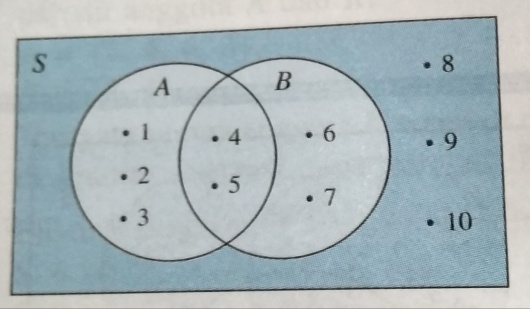 Dari diagram venn diatas, nyatakan himpunan berikut dengan mendaftar anggotanya!Himpunan AHimpunan BHimpunan anggota S yang menjadi anggota A sekaligus BHimpunan yang anggotanya hanya menjadi anggota AHimpunan yang anggotanya hanya menjadi anggota BHimpunan yang anggoatanya bukan anggota A dan BLampiran NLEMBAR KERJA SISWA SIKLUS II(Pertemuan 4)Sebutkan pengertian dari himpunan bagian beserta contohnya.Diketahui himpunan-himpunan berikut.Tentukanlah hubungan himpunan B dan C terhadap A.Lampiran OLEMBAR KERJA SISWA SIKLUS II(Pertemuan 5)Tentukan himpunan kuasa dari  .Diketahui . Tulislah himpunan bagian dari A berikut dengan mendaftarkan anggota-anggotanya.Lampiran PLEMBAR KERJA SISWA SIKLUS II(Pertemuan 6)Jelaskan pengertian dari gabungan, irisan, selisih 2 himpunan, dan komplemen himpunan, beserta contohnya.Diketahui:Tentukanlah:Diketahui:Nyatakan himpunan-himpunan berikut dengan mendaftarkan anggota-anggotanya.Lampiran QLEMBAR KERJA SISWA SIKLUS III(Pertemuan 7)Dari sekelompok anak yang banyaknya berjumlah 65 orang, diantaranya 45 orang gemar bernyanyi, 30 orang gemar membaca, dan 20 orang gemar kedua-duanya.Buatlah diagram venn berdasarkan keterangan diatas.Berapa orang yang tidak gemar bernyanyi dan membaca?Dari 40 orang siswa, terdapat 30 siswa suka bermain game, 8 siswa suka menari, tentukanlah:Buatlah diagram venn berdasarkan keterangan diatas.Berapa anak yang suka bermain game dan menari?Lampiran RLEMBAR KERJA SISWA SIKLUS III(Pertemuan 8)Diketahui himpunan , , dan . Buktikanlah:Lampiran SLEMBAR KERJA SISWA SIKLUS III(Pertemuan 9)Diketahui himpunan , , dan . Buktikanlah:Lampiran TALTERNATIF JAWABAN LEMBAR KERJA SISWA SIKLUS I(Pertemuan 1)Himpunan adalah kumpulan benda-benda atau objek-objek yang didefinisikan (diberi batasan) dengan jelas.Contoh:Anggota-anggota dari masing-masing 5 himpunan:Himpunan alat tulis, Himpunan merk sepeda motor, Himpunan semua binatang, Himpunan semua tumbuhan Himpunan karakter kartun Spongebob Diketahui .Ditanya: Banyaknya anggota himpunan A?Jawab : Banyaknya anggota himpunan A adalah 5, ditulis dengan n(A)=5.Diketahui himpunan .Ditanya: Nyatakan himpunan A dengan kata-kata?Jawab:Diketahui himpunan Ditanya: Nyatakan himpunan B dengan mendaftarkan anggota-anggotanya?Jawab:Diketahui himpunan Ditanya: Nyatakan himpunan C dengan mendaftarkan anggota-anggotanya?Jawab:Lampiran UALTERNATIF JAWABAN LEMBAR KERJA SISWA SIKLUS I(Pertemuan 2)Himpunan kosong adalah himpunan yang tidak mempunyai anggota yang dinotasikan dengan {  } atau . Contoh: .Himpunan semesta adalah himpunan terbesar yang sedang dibicarakan atau himpunan yang memuat semua himpunan yang sedang dibicarakan.Contoh: Diketahui:Himpunan bilangan cacah kurang dari 1.Himpunan bilangan prima antara 1 dan 10.Himpunan nama-nama arah mata angin yang huruf terakhirnya S.Himpunan siswa dikelas mu yang umurnya dibawah 8 tahun.Ditanya: Manakah yang merupakan himpunan kosong diantara himpunan yang ada?Jawab:Bukan merupakan himpunan kosong, karena himpunan cacah kurang dari 1 adalah {0}.Bukan merupakan himpunan kosong, karena himpunan bilangan prima antara 1 dan 10 adalah {2,3,5,7}.Merupakan himpunan kosong, karena tidak ada arah mata angin yang huruf terakhirnya S.Merupakan himpunan kosong, karena tidak ada siswa dikelas yang berumur dibawah 8 tahun.Diketahui himpunan-himpunan sebagai berikut:{kucing,kelinci,tikus}{persegi,segitiga,trapesium}{bumi,venus,merkurius}Ditanya: Tentukan himpunan semesta dari himpunan berikut.Jawab:{kucing,kelinci,tikus} {persegi,segitiga,trapesium}{bumi,venus,merkurius}Lampiran VALTERNATIF JAWABAN LEMBAR KERJA SISWA SIKLUS I(Pertemuan 3)Diketahui:Ditanya: Gambar diagram venn?Jawab: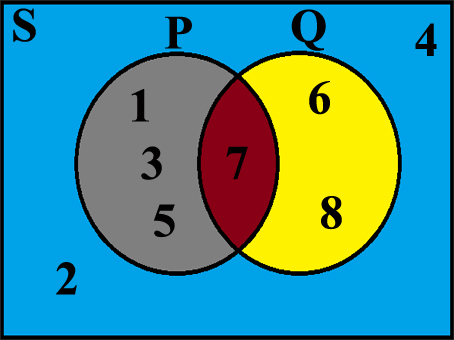 Diketahui: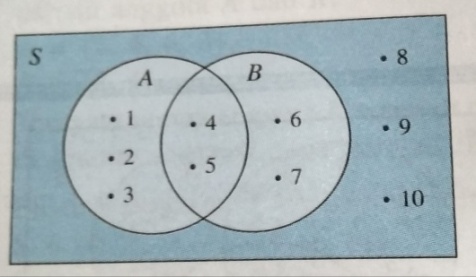 Ditanya: Nyatakan himpunan berikut dengan mendaftar anggotanya!Himpunan AHimpunan BHimpunan anggota S yang menjadi anggota A sekaligus BHimpunan yang anggotanya hanya menjadi anggota AHimpunan yang anggotanya hanya menjadi anggota BHimpunan yang anggoatanya bukan anggota A dan BJawab:Himpunan Himpunan Himpunan anggota S yang menjadi anggota A sekaligus B {4,5}Himpunan yang anggotanya hanya menjadi anggota A {1,2,3}Himpunan yang anggotanya hanya menjadi anggota B {6,7}Himpunan yang anggoatanya bukan anggota A dan B {8.9.10}Lampiran WALTERNATIF JAWABAN LEMBAR KERJA SISWA SIKLUS II(Pertemuan 4)Himpunan bagian adalah himpunan yang terdiri dari 2 himpunan yang dimisalkan A dan B, dimana setiap anggota himpunan A menjadi anggota himpunan B yang dinotasikan dengan .Contoh :Maka,  atau .Diketahui himpunan-himpunan berikut.Ditanya: Hubungan himpunan B dan C terhadap A?Jawab:Lampiran XALTERNATIF JAWABAN LEMBAR KERJA SISWA SIKLUS II(Pertemuan 5)Diketahui:Himpunan  Ditanya: Himpunan kuasa?Jawab:Himpunan-himpuna bagian dari A adalah:.Himpunan kuasa dari A adalah:Banyaknya himpunan kuasa dari A adalah 16.Diketahui: Ditanya: Himpunan bagian dari A dengan mendaftarkan anggota-anggotamya!Jawab:Lampiran YALTERNATIF JAWABAN LEMBAR KERJA SISWA SIKLUS II(Pertemuan 6)Gabungan himpunan adalah himpunan yang anggotanya terdiri dari gabungan antara himpunan 1 dan himpunan 2, yang biasanya disimbolkan dengan tanda .Irisan himpunan adalah himpunan yang anggotanya terdiri dari anggota yang sama antara himpunan 1 dan himpunan 2, yang biasanya disimbolkan dengan tanda .Selisih 2 himpunan adalah himpunan yang anggotanya terdiri dari semua anggota himpunan 1 yang tidak menjadi anggota himpunan 2, yang biasanya disimbolkan dengan tanda -.Komplemen himpunan adalah himpunan yang anggotanya terdiri dari anggota himpunan S yang bukan merupakan anggota A, yang biasanya disimbolkan dengan tanda ‘.Contoh:Diketahui:Ditanya:Jawab:Diketahui:Ditanya:Jawab:Lampiran ZALTERNATIF JAWABAN LEMBAR KERJA SISWA SIKLUS III(Pertemuan 7)Diketahui:Sekelompok anak berjumlah 65 orang45 anak gemar bernyanyi30 gemar membaca20 gemar keduanyaDitanya: Jumlah anak yang tidak gemar keduanya dan gambar diagram venn.Jawab:Yang gemar keduanya 20Gemar bernyanyi, 45-20=25Gemar membaca, 30-20=10Yang tidak gemar keduanya, 65-(20+25+10)=65-55=10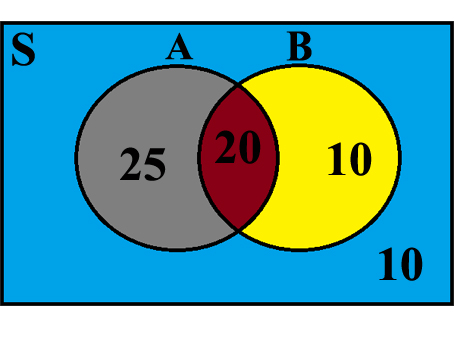 Diketahui:40 orang siswa30 suka bermain game (A)15 suka menari (B)Ditanya: Suka keduanya dan gambar diagram venn.Jawab:Suka keduanya xSuka game 30-xSuka menari 15-xJadi yang suka keduanya berjumlah 5 siswa.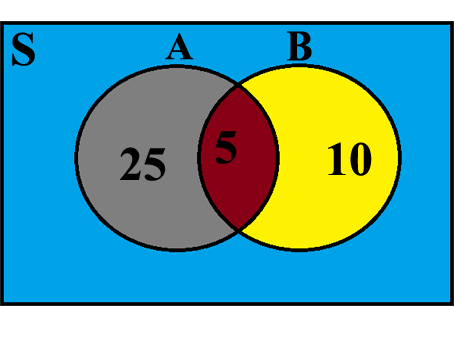 Lampiran AAALTERNATIF JAWABAN LEMBAR KERJA SISWA SIKLUS III(Pertemuan 8)Diketahui:Ditanya: Jawab:Lampiran ABALTERNATIF JAWABAN LEMBAR KERJA SISWA SIKLUS III(Pertemuan 9)Diketahui:Ditanya: Jawab:Lampiran ACLEMBAR OBSERVASI KETERAMPILAN GURU DALAM KEGIATAN PEMBELAJARANKelas			: ..............................................................................................Materi			: ..............................................................................................Petunjuk!Berilah tanda checklist  pada kolom skor sesuai dengan aspek yang diamati, dengan kriteria sebagai berikut:4 : Selalu melakukan sesuai dengan pernyataan3 : Apabila sering melakukan sesuai pernyataan dan terkadang tidak melakukan2 : Jarang melakukan dan sering tidak melakukan1 : Tidak pernah melakukanKriteria:Lampiran ADANGKET KEMAMPUAN KOMUNIKASI Nama			:Kelas			:Petunjuk!Angket ini berisikan pernyataan mengenai apa yang sudah kamu alami dan kamu rasakan selama proses belajar mengajar berlangsung.Isi angket dengan jujur sesuai dengan apa yang kamu rasakan dan kamu alami.Pilihlah satu dari lima jawaban yang tersedia di dalam kolom angket sesuai dengan apa yang kamu alami.Setiap item angket terdiri dari lima pilihan jawaban, yaitu:Sangat SetujuSetujuKurang SetujuTidak SetujuSangat Tidak SetujuBerilah tanda “O” untuk pilihan jawaban kamu.Daftar Pernyataan:Saya tidak dapat menjelaskan materi himpunan yang saya pahami secara lisan dan tertulis.Saya mampu menjelaskan relasi matematis tentang himpunan. Saya tidak mampu menjelaskan/mendemonstrasikan materi himpunan menggunakan gambar atau dalam bentuk visual.Saya selalu mencatat/menulis/meringkas dibuku saya tentang materi himpunan.Saya tidak mampu mengungkapkan kembali definisi himpunan yang disampaikan oleh teman ataupun guru.Saya bisa menjelaskan/mendemonstrasikan materi himpunan menggunakan gambar atau dalam bentuk visual.Saya berdiskusi dan bekerja sama dengan teman sekelompok saya membahas LKS yang diberikan guru. Saya tidak selalu mencatat/menulis/meringkas dibuku saya tentang materi himpunan.Saya tidak berdiskusi dan tidak bekerjasama dengan teman sekelompok saya membahas LKS yang diberikan guru. Saya tidak bisa mengungkapkan/menjelaskan kembali materi himpunan yang telah saya pahami dengan bahasa sendiri.Saya dapat mengungkapkan kembali definisi himpunan yang disampaikan oleh teman ataupun guru.Saya bisa membuat jalan penyelesaian suatu persoalan tentang materi himpunan hingga selesai.Saya bisa menyelesaikan persoalan berdasarkan langkah-langkah yang saya buat menurut pemahaman saya.Saya tidak selalu membaca catatatan/buku paket tentang materi himpunan.Saya mampu mengungkapkan/menjelaskan kembali materi himpunan yang telah saya pahami dengan bahasa sendiri.Saya mampu menjelaskan materi himpunan yang saya pahami secara lisan dan tertulis.Saya tidak dapat menyelesaikan persoalan berdasarkan langkah-langkah yang saya buat menurut pemahaman saya. Saya mampu membuat kesimpulan berdasarkan wacana/persoalan matematis.Saya bisa mengevaluasi/menarik kesimpulan dari beberapa ide-ide matematika yang ada secara lisan ataupun tulisan maupun dengan bentuk visual.Saya selalu membaca catatan/buku paket tentang materi himpunan.Saya selalu mendengarkan penjelasan materi himpunan yang disampaikan oleh guru ataupun teman.Saya tidak bisa menyelesaikan persoalan himpunan berdasarkan kehidupan sehari-hari .Saya tidak mampu membuat jalan penyelesaian suatu persoalan tentang materi himpunan hingga selesai.Saya dapat menyelesaikan persoalan himpunan berdasarkan kehidupan sehari-hari. Saya tidak bisa menjelaskan relasi matematis tentang himpunan. Saya mampu menyatakan/mengubah gambar, diagram, ataupun benda nyata yang berkaitan dengan materi himpunan kedalam bahasa, simbol, atau model matematika.Saya tidak bisa membuat kesimpulan berdasarkan wacana/persoalan matematisSaya tidak selalu mendengarkan penjelasan materi himpunan yang disampaikan oleh guru ataupun teman.Saya tidak dapat menyatakan/mengubah gambar, diagram, ataupun benda nyata yang berkaitan dengan materi himpunan kedalam bahasa, simbol, atau model matematika.Saya tidak dapat mengevaluasi/menarik kesimpulan dari beberapa ide-ide matematika yang ada secara lisan ataupun tulisan maupun dengan bentuk visual.Lampiran AETES HASIL BELAJAR SIKLUS INama		: Kelas		:	Petunjuk!Kerjakanlah soal-soal berikut ini secara individu dengan baik dan benar.Soal:Jelaskan pengertian dari himpunan, himpunan kosong, himpunan semesta, dan diagram venn.Berikanlah 1 contoh dari himpunan, himpunan kosong, himpunan semesta, dan diagram venn.Dalam menyatakan suatu himpunan terdapat 3 cara yang bisa dilakukan. Jelaskan menurut pemahaman kamu.Jelaskan menurut pemahaman kamu apa yang dimaksud dari gambar dibawah ini: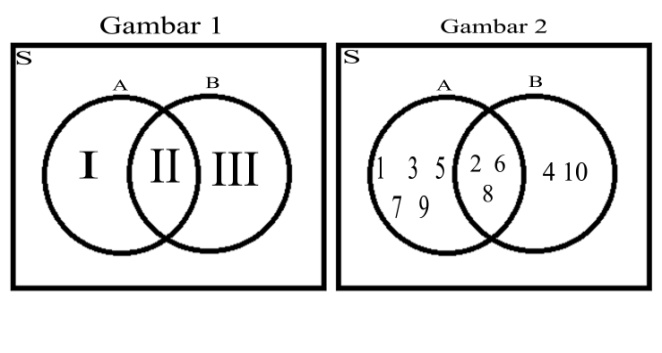 Diketahui sebuah diagram Venn seperti gambar dibawah ini: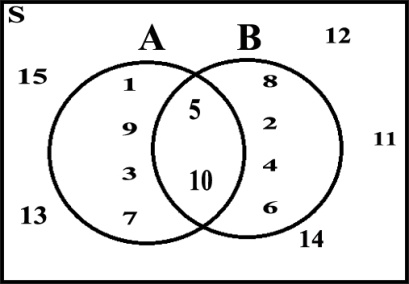 Nyatakanlah, diagram venn tersebut kedalam bentuk himpunan dengan mendaftarkan anggota-anggotanya.Lampiran AFTES HASIL BELAJAR SIKLUS IINama		: Kelas		:Petunjuk!Kerjakanlah soal-soal berikut ini secara individu dengan baik dan benar.Soal:Tentukanlah himpunan bagian dari A=Diketahui himpunan:Tentukanlah:Tentukanlah himpunan kuasa dari .. Nyatakanlah  dan buatlah diagram vennnya.Diketahui:S = A = B = Tentukanlah Lampiran AGTES HASIL BELAJAR SIKLUS IIINama		: Kelas		:Petunjuk!Kerjakanlah soal-soal berikut ini secara individu dengan baik dan benar.Soal:Diketahui dari 35 orang anak, 20 orang gemar bermain instagram, 15 orang anak gemar bermain facebook, dan 10 orang anak gemar bermain keduanya. Buatlah diagram venn dari keterangan diatas, dan berapa anak yang tidak gemar bermain keduanya serta berikan kesimpulannya.Diketahui himpunan:Tentukanlah:Diantara pernyataan berikut ini:Tentukanlah mana pernyataan yang benar dan yang salah serta berikan alasannya.Diketahui himpunan:Tentukanlah  dan . Bandingkanlah hasil dari keduanya dan tariklah sebuah kesimpulan.Setelah diadakan pencatatan terhadap 50 anak tentang jenis olahraga yang digemari, terdapat 32 anak gemar voli, 40 anak gemar bulu tangkis, dan 25 anak gemar kedua-duanya. Tentukanlah anak yang tidak gemar bulu tangkis maupun voli, dan buatlah diagram vennya.Lampiran AHPEDOMAN PENSKORAN TES HASIL BELAJAR SISWA SIKLUS ILampiran AIPEDOMAN PENSKORAN TES HASIL BELAJAR SISWA SIKLUS IILampiran AJPEDOMAN PENSKORAN TES HASIL BELAJAR SISWA SIKLUS IIILampiran AKKODE SISWA UNTUK UJI INSTRUMEN DAN HASILLampiran ALHASIL VALIDITAS DAN RELIABILITAS ANGKET KEMAMPUAN KOMUNIKASIUntuk menghitung validitas angket dapat digunakan rumus Korelasi Product Moment  sebagai berikut:Angket Nomor 1:Diperoleh rhitung = 0,477 maka lihat tabel harga kritik Product Moment (0,444), karena rxy > rtabel , maka korelasi signifikan (valid).Untuk angket nomor 2-30 digunakan rumus yang sama dengan perhitungan yang sama, sehingga hasil dari perhitungan bisa dilihat pada tabel dibawah ini:Untuk mencari reliabilitas angket kemampuan komunikasi, maka terlebih dahulu dicari varians setiap butir angket dan varians totalnya. Rumus untuk mencari varians butir angket yaitu: Angket nomor 1:Untuk angket nomor 2-30 digunakan rumus yang sama dengan perhitungan yang sama, sehingga hasil dari varians setiap butir angket bisa dilihat pada tabel dibawah ini:Setelah varians setiap butir angket sudah didapat, maka akan dicari varians total dengan menggunakan rumus:Setelah hasil varians setiap butir angket dan varians total didapat, maka kita akan menghitung reliabilitas angket dengan menggunakan rumus Alpha:Diperoleh rhitung = 0,940 maka lihat tabel harga kritik Product Moment (0,444), karena rhitung > rrabel , maka tes tersebut reliabel.Lampiran AMHASIL VALIDITAS DAN RELIABILITAS TES HASIL BELAJAR SIKLUS ILampiran ANTABEL BANTU PERHITUNGAN VALIDITAS DAN RELIABILITAS TES HASIL BELAJAR SIKLUS IUntuk menghitung validitas tes dapat digunakan rumus Korelasi Product Moment  sebagai berikut:Soal Nomor 1:Diperoleh rhitung = 0,845 maka lihat tabel harga kritik Product Moment (0,444), karena rxy > rtabel , maka korelasi signifikan (valid).Untuk soal nomor 2-5 digunakan rumus yang sama dengan perhitungan yang sama, sehingga hasil dari perhitungan bisa dilihat pada tabel dibawah ini:Untuk mencari reliabilitas tes hasil belajar, maka terlebih dahulu dicari varians setiap butir soal dan varians totalnya. Rumus untuk mencari varians butir soal yaitu: Soal nomor 1:Untuk soal nomor 2-5 digunakan rumus yang sama dengan perhitungan yang sama, sehingga hasil dari varians setiap butir soal bisa dilihat pada tabel dibawah ini:Setelah varians setiap butir soal sudah didapat, maka akan dicari varians total dengan menggunakan rumus:Setelah hasil varians setiap butir soal dan varians total didapat, maka kita akan menghitung reliabilitas soal dengan menggunakan rumus Alpha:Diperoleh rhitung = 0,756 maka lihat tabel harga kritik Product Moment (0,444), karena rhitung > rrabel , maka tes tersebut reliabel.Lampiran AOPERHITUNGAN TINGKAT KESUKARAN DAN DAYA PEMBEDA TES HASIL BELAJAR SIKLUS IUntuk menghitung Indeks Kesukaran menggunakan rumus:Soal nomor 1:Dengan melihat kriteria Indeks Kesukaran dimana P = 0,68 maka dapat disimpulkan indeks kesukaran tes cukup (sedang). Untuk soal nomor 2 – 5 digunakan rumus yang sama dan dengan perhitungan yang sama sehingga hasil yang didapat bisa dilihat pada tabel dibawah ini:Untuk menghitung Daya Pembeda menggunakan rumus:Soal nomor 1:Dengan melihat kriteria Daya Pembeda dimana D = 0,20 maka dapat disimpulkan daya pembeda tes cukup (sedang). Untuk soal nomor 2 – 5 digunakan rumus yang sama dan dengan perhitungan yang sama sehingga hasil yang didapat bisa dilihat pada tabel dibawah ini:Lampiran APHASIL VALIDITAS DAN RELIABILITAS TES HASIL BELAJAR SIKLUS IILampiran AQTABEL BANTU PERHITUNGAN VALIDITAS DAN RELIABILITAS TES HASIL BELAJAR SIKLUS IIUntuk menghitung validitas tes dapat digunakan rumus Korelasi Product Moment  sebagai berikut:Soal Nomor 1:Diperoleh rhitung = 0,801 maka lihat tabel harga kritik Product Moment (0,444), karena rxy > rtabel , maka korelasi signifikan (valid).Untuk soal nomor 2-5 digunakan rumus yang sama dengan perhitungan yang sama, sehingga hasil dari perhitungan bisa dilihat pada tabel dibawah ini:Untuk mencari reliabilitas tes hasil belajar, maka terlebih dahulu dicari varians setiap butir soal dan varians totalnya. Rumus untuk mencari varians butir soal yaitu: Soal nomor 1:Untuk soal nomor 2-5 digunakan rumus yang sama dengan perhitungan yang sama, sehingga hasil dari varians setiap butir soal bisa dilihat pada tabel dibawah ini:Setelah varians setiap butir soal sudah didapat, maka akan dicari varians total dengan menggunakan rumus:Setelah hasil varians setiap butir soal dan varians total didapat, maka kita akan menghitung reliabilitas soal dengan menggunakan rumus Alpha:Diperoleh rhitung = 0,746 maka lihat tabel harga kritik Product Moment (0,444), karena rhitung > rrabel , maka tes tersebut reliabel.Lampiran ARPERHITUNGAN TINGKAT KESUKARAN DAN DAYA PEMBEDA TES HASIL BELAJAR SIKLUS IIUntuk menghitung Indeks Kesukaran menggunakan rumus:Soal nomor 1:Dengan melihat kriteria Indeks Kesukaran dimana P = 0,58 maka dapat disimpulkan indeks kesukaran tes cukup (sedang). Untuk soal nomor 2 – 5 digunakan rumus yang sama dan dengan perhitungan yang sama sehingga hasil yang didapat bisa dilihat pada tabel dibawah ini:Untuk menghitung Daya Pembeda menggunakan rumus:Soal nomor 1:Dengan melihat kriteria Daya Pembeda dimana D = 0,20 maka dapat disimpulkan daya pembeda tes cukup (sedang). Untuk soal nomor 2 – 5 digunakan rumus yang sama dan dengan perhitungan yang sama sehingga hasil yang didapat bisa dilihat pada tabel dibawah ini:Lampiran ASHASIL VALIDITAS DAN RELIABILITAS TES HASIL BELAJAR SIKLUS IIILampiran ATTABEL BANTU PERHITUNGAN VALIDITAS DAN RELIABILITAS TES HASIL BELAJAR SIKLUS IIUntuk menghitung validitas tes dapat digunakan rumus Korelasi Product Moment  sebagai berikut:Soal Nomor 1:Diperoleh rhitung = 0,830 maka lihat tabel harga kritik Product Moment (0,444), karena rxy > rtabel , maka korelasi signifikan (valid).Untuk soal nomor 2-5 digunakan rumus yang sama dengan perhitungan yang sama, sehingga hasil dari perhitungan bisa dilihat pada tabel dibawah ini:Untuk mencari reliabilitas tes hasil belajar, maka terlebih dahulu dicari varians setiap butir soal dan varians totalnya. Rumus untuk mencari varians butir soal yaitu: Soal nomor 1:Untuk soal nomor 2-5 digunakan rumus yang sama dengan perhitungan yang sama, sehingga hasil dari varians setiap butir soal bisa dilihat pada tabel dibawah ini:Setelah varians setiap butir soal sudah didapat, maka akan dicari varians total dengan menggunakan rumus:Setelah hasil varians setiap butir soal dan varians total didapat, maka kita akan menghitung reliabilitas soal dengan menggunakan rumus Alpha:Diperoleh rhitung = 0,766 maka lihat tabel harga kritik Product Moment (0,444), karena rhitung > rrabel , maka tes tersebut reliabel.Lampiran AUPERHITUNGAN TINGKAT KESUKARAN DAN DAYA PEMBEDA TES HASIL BELAJAR SIKLUS IIIUntuk menghitung Indeks Kesukaran menggunakan rumus:Soal nomor 1:Dengan melihat kriteria Indeks Kesukaran dimana P = 0,5375 maka dapat disimpulkan indeks kesukaran tes cukup (sedang). Untuk soal nomor 2 – 5 digunakan rumus yang sama dan dengan perhitungan yang sama sehingga hasil yang didapat bisa dilihat pada tabel dibawah ini:Untuk menghitung Daya Pembeda menggunakan rumus:Soal nomor 1:Dengan melihat kriteria Daya Pembeda dimana D = 0,21 maka dapat disimpulkan daya pembeda tes cukup (sedang). Untuk soal nomor 2 – 5 digunakan rumus yang sama dan dengan perhitungan yang sama sehingga hasil yang didapat bisa dilihat pada tabel dibawah ini:Lampiran AVHASIL ANGKET KEMAMPUAN KOMUNIKASI SIKLUS 1Lampiran AWHASIL ANGKET KEMAMPUAN KOMUNIKASI SIKLUS 2Lampiran AXHASIL ANGKET KEMAMPUAN KOMUNIKASI SIKLUS 3Lampiran AYHASIL TES HASIL BELAJAR SISWA SIKLUS ILampiran AZHASIL TES HASIL BELAJAR SISWA SIKLUS IILampiran AAAHASIL TES HASIL BELAJAR SISWA SIKLUS IIILampiran AABHASIL OBSERVASI KETERAMPILAN GURU DALAM PEMBELAJARAN SIKLUS 1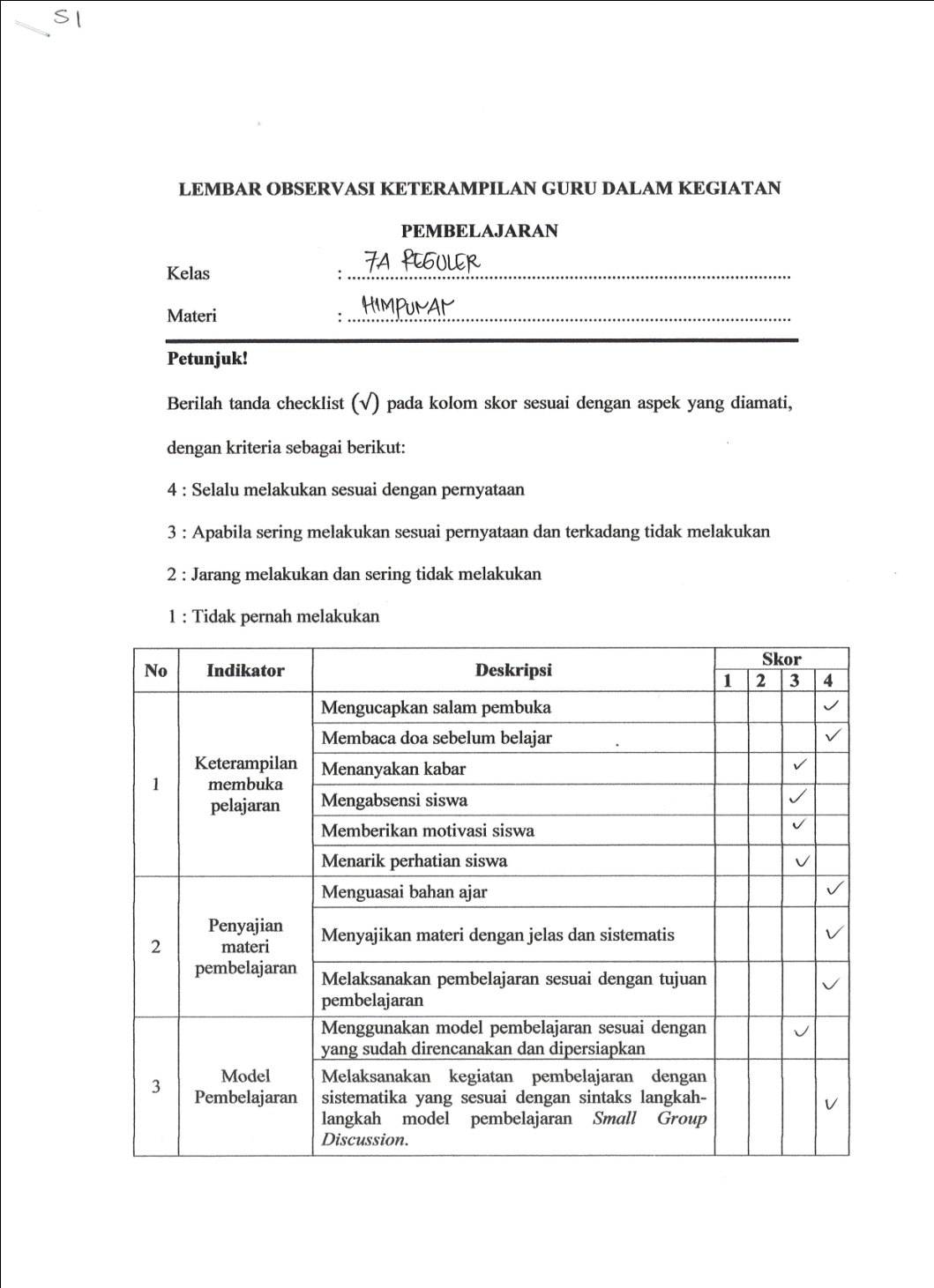 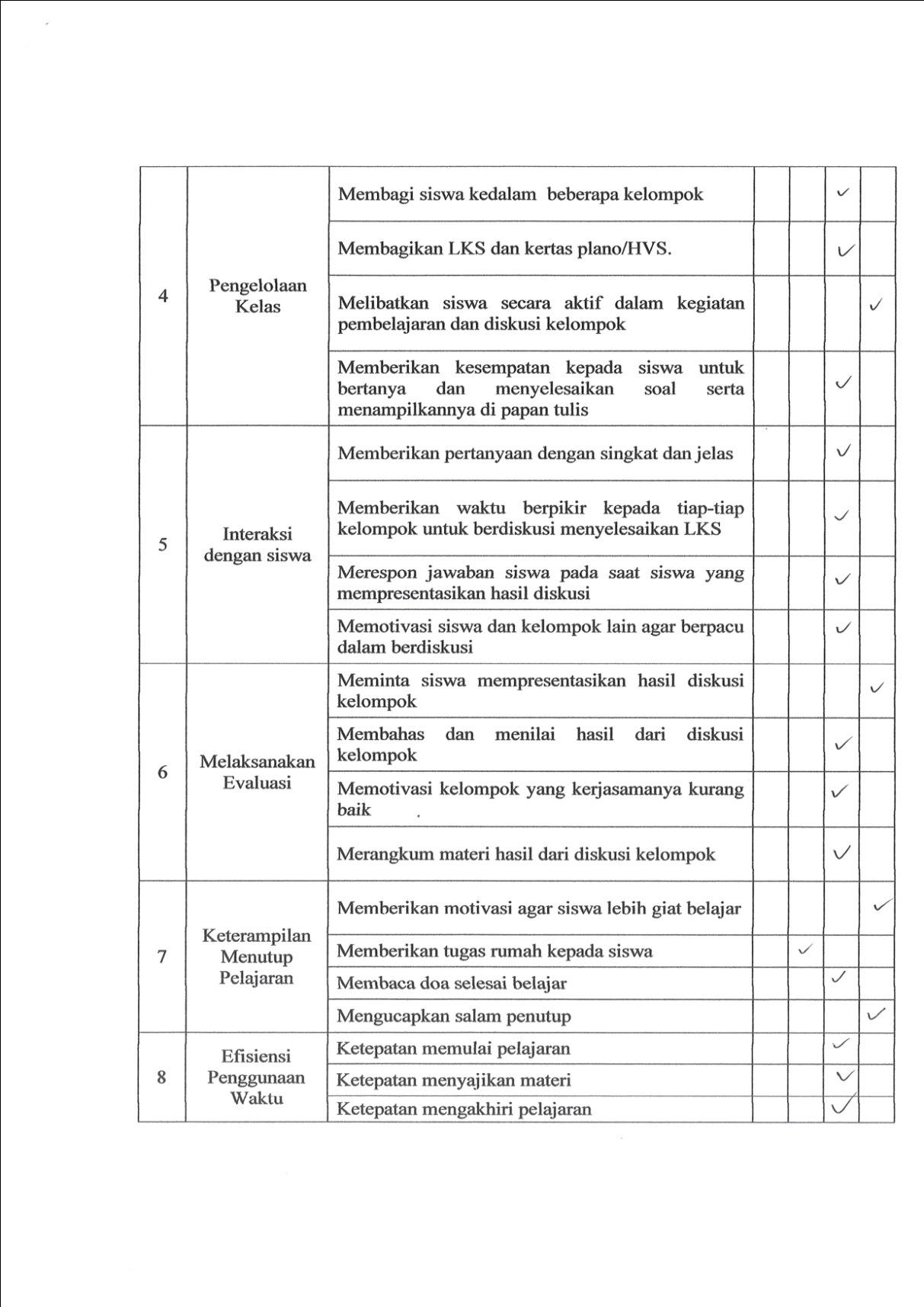 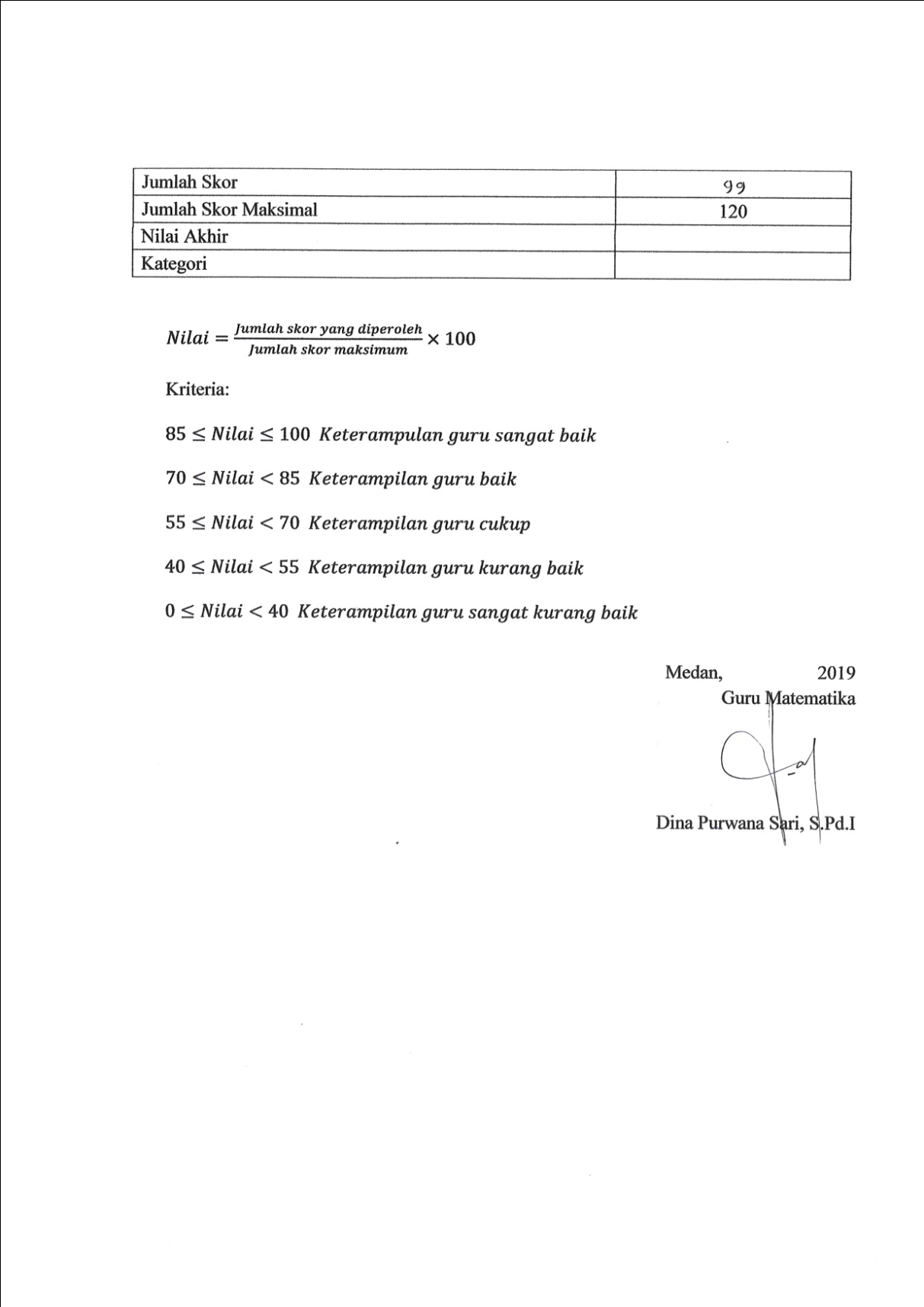 Lampiran AACHASIL OBSERVASI KETERAMPILAN GURU DALAM PEMBELAJARAN SIKLUS 2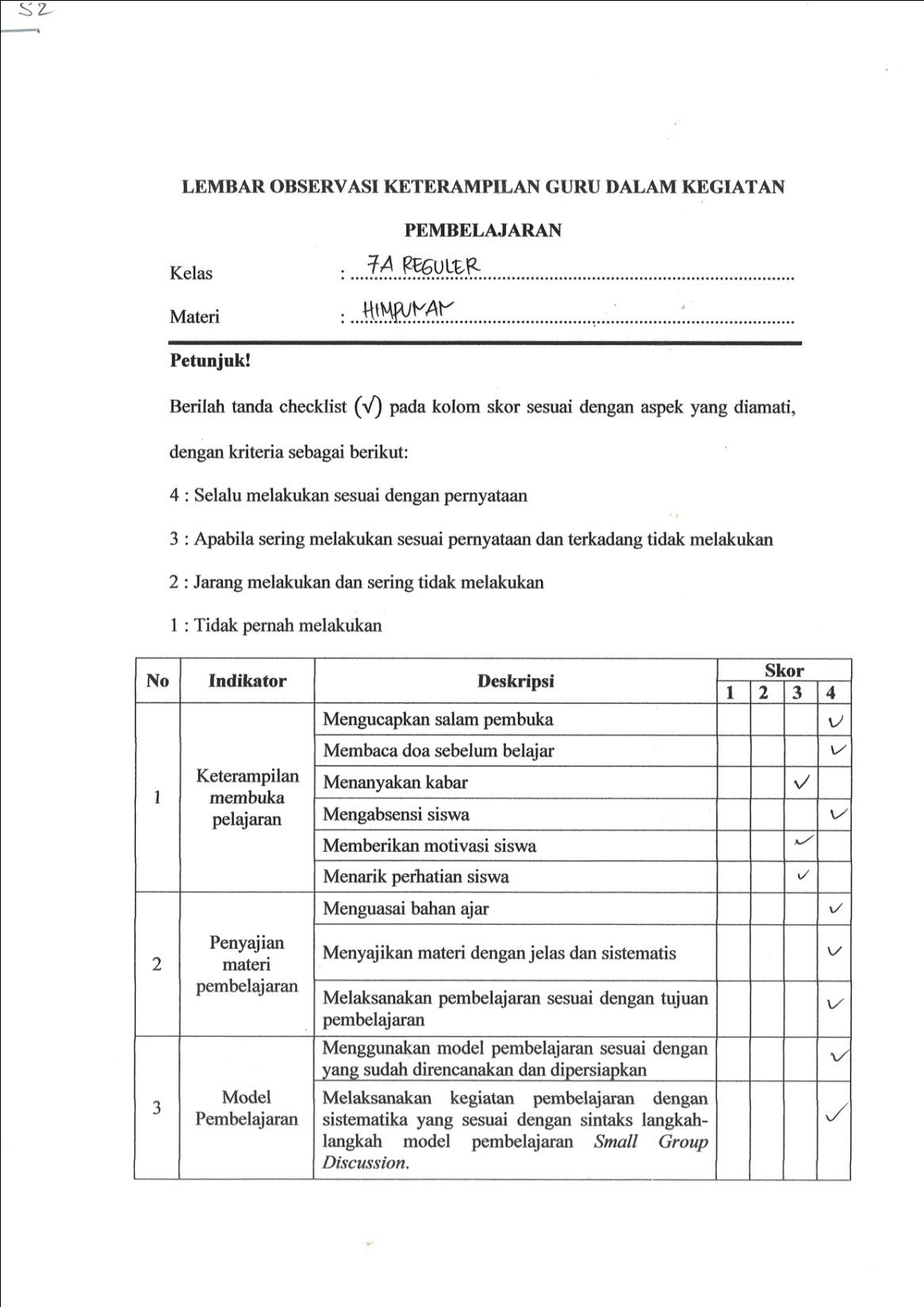 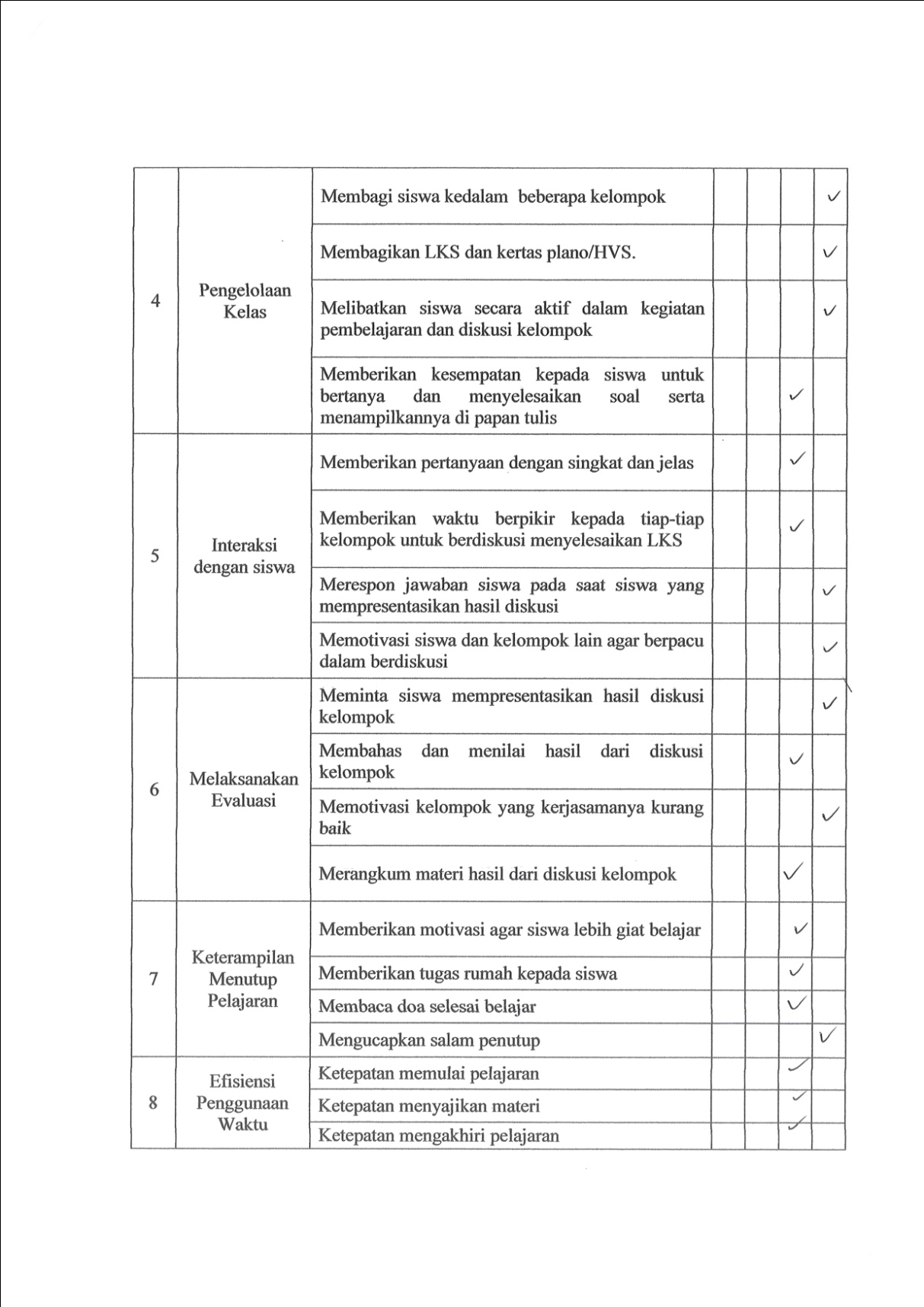 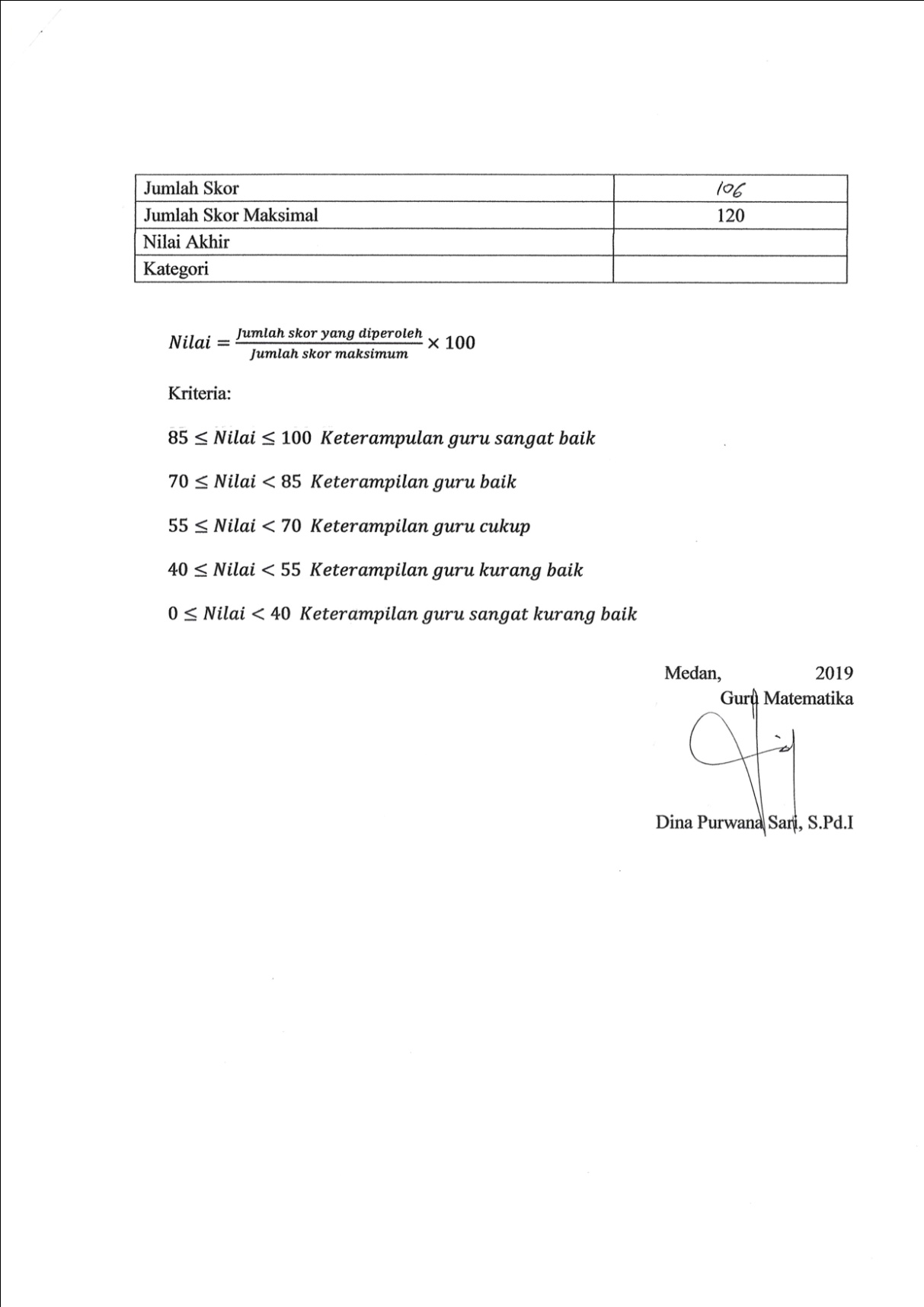 Lampiran AADHASIL OBSERVASI KETERAMPILAN GURU DALAM PEMBELAJARAN SIKLUS 3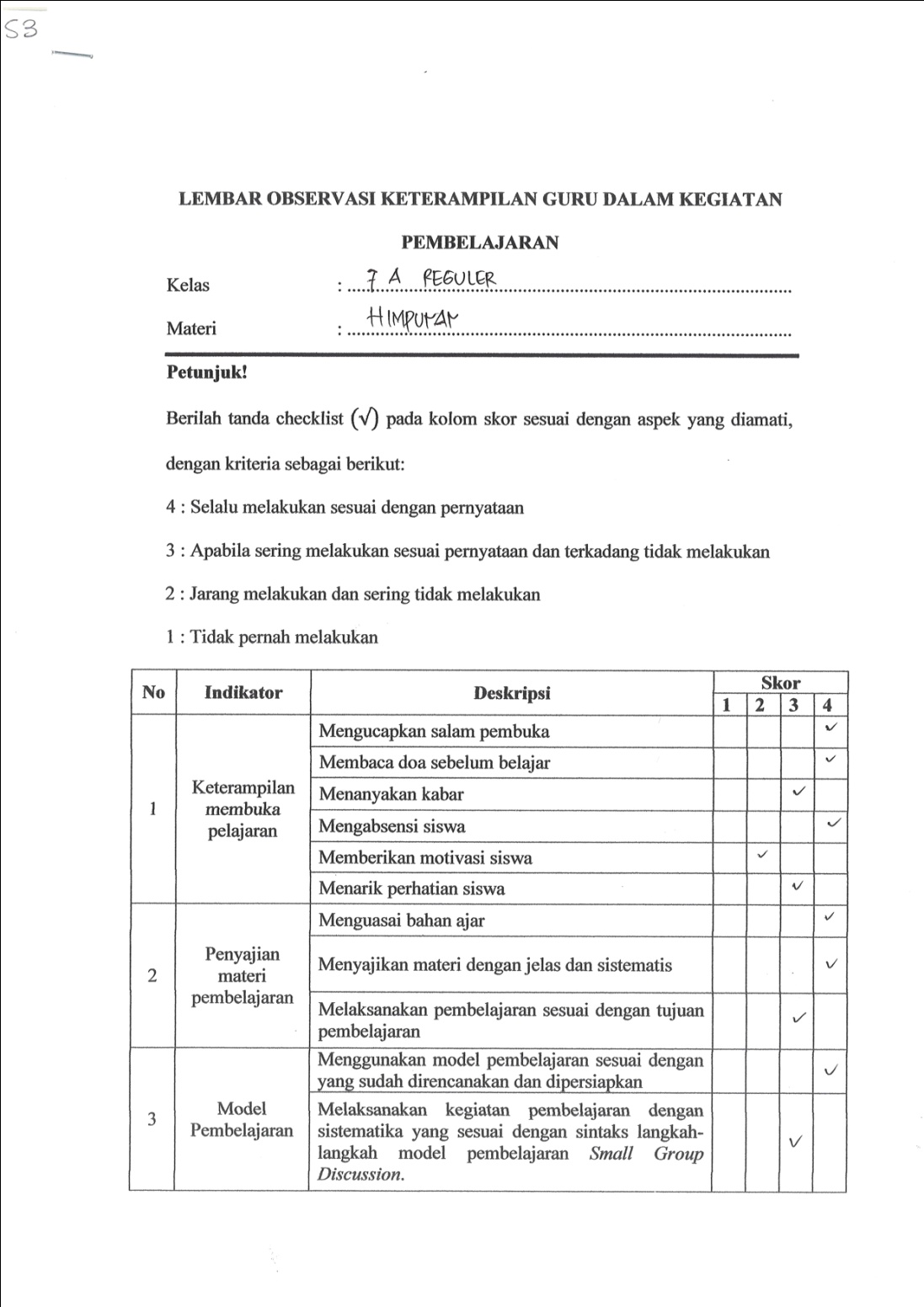 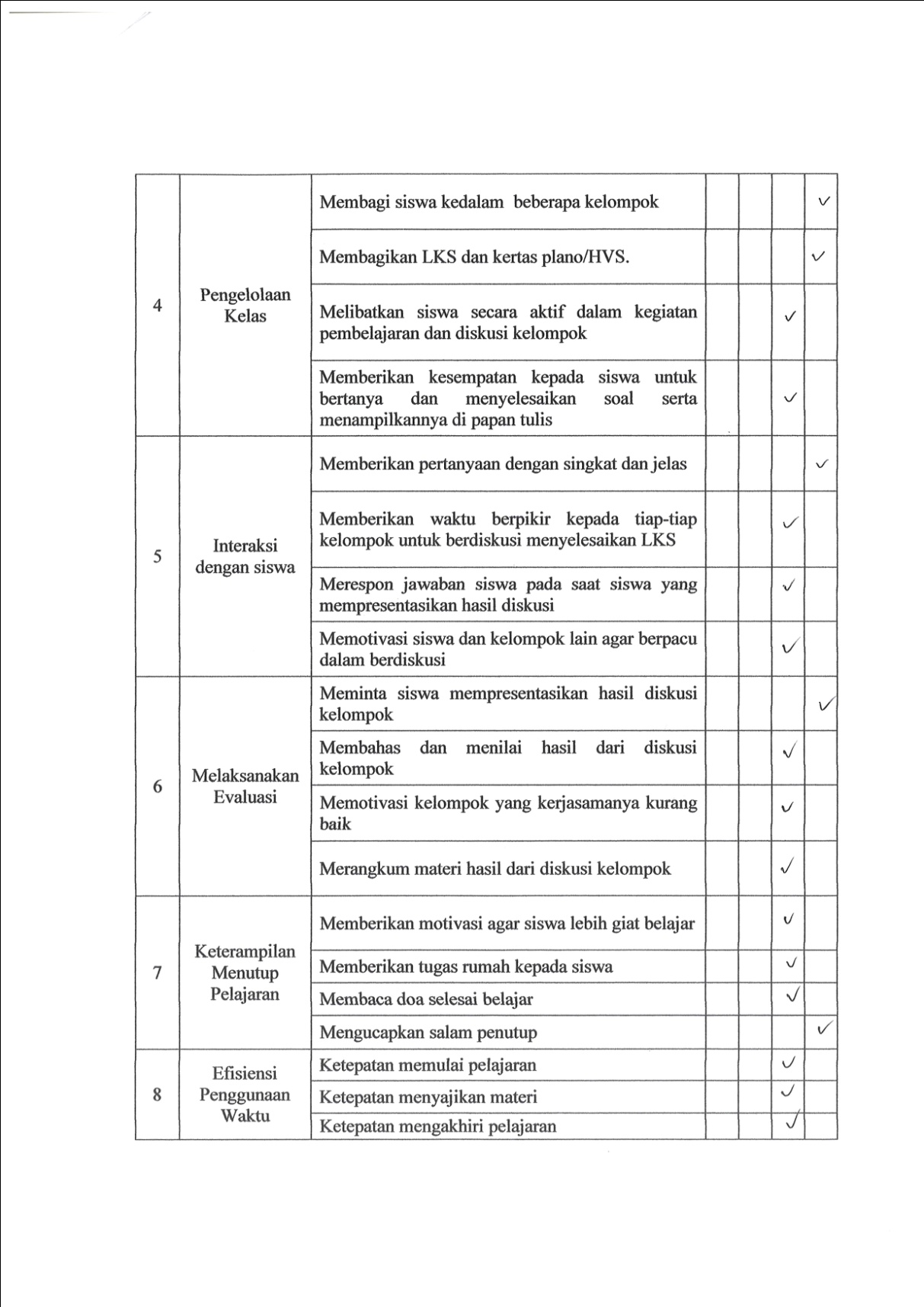 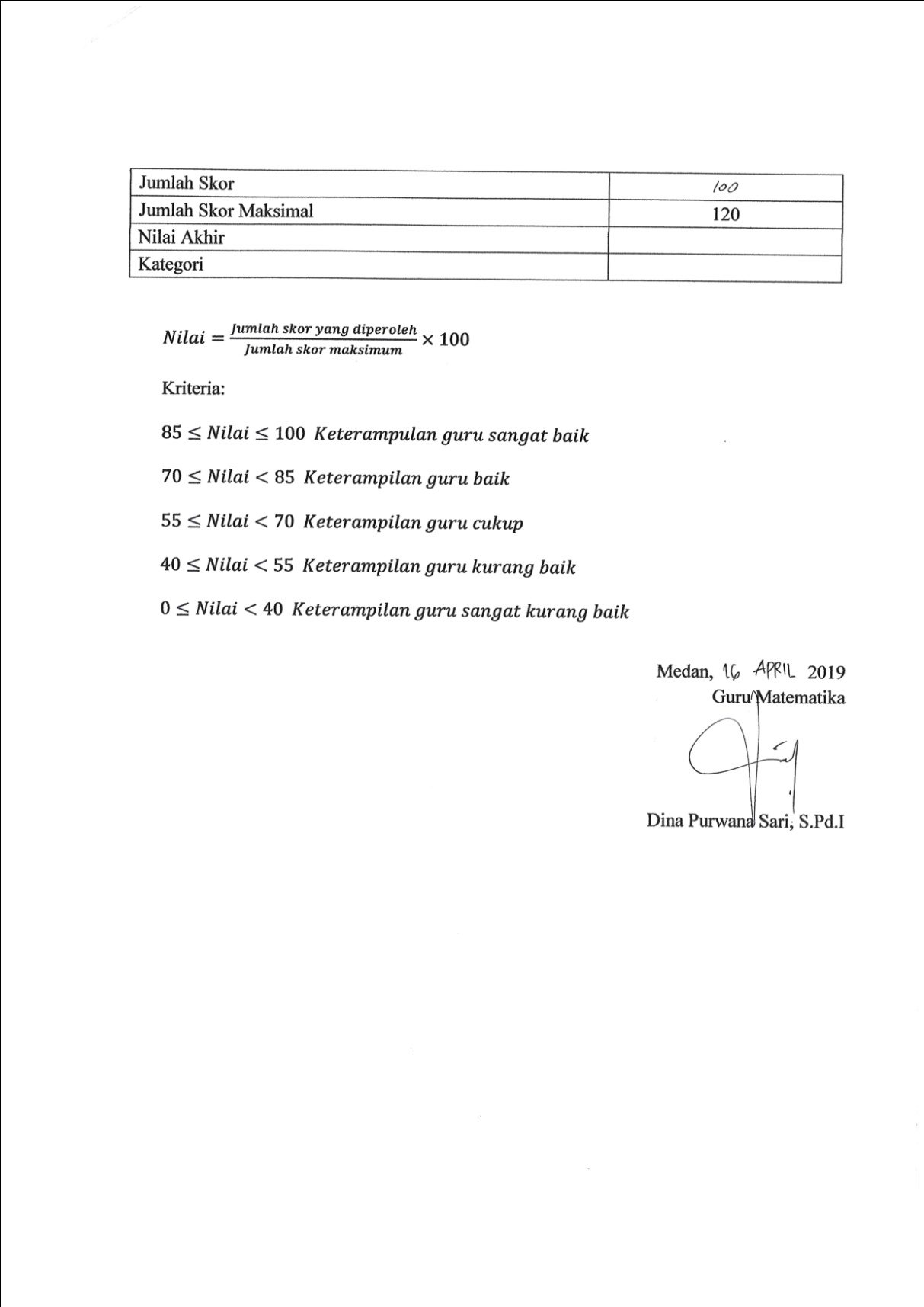 KegiatanKegiatan GuruKegiatan SiswaAlokasi WaktuKegiatan AwalMemberikan salam pembuka.Menginstruksikan kepada siswa untuk membaca doa sebelum belajar.Guru menanyakan kabar siswa dan mengabsesni siswa.Menyampaikan motivasi kepada siswa.Menjawab salam.Membaca doa sebelum belajar.Memperhatikan dan mendengarkan secara seksama apa yang disampaikan oleh guru pada saat membuka pelajaran.10 MenitKegiatan IntiMenjelaskan mengenai materi himpunan yang akan dipelajari yaitu pengertian dan keanggotaan suatu himpunan, dan menyatakan suatu himpunan.Menginstruksikan siswa untuk membagi kelompok menjadi 7 bagian, yang setiap kelompok terdiri dari 5-6 siswa.Guru membagikan LKS.Menginstruksikan kepada setiap kelompok untuk menunjuk juru bicara/ketua kelompok.Menginstruksikan kepada setiap kelompok agar berdiskusi mengenai LKS yang diberikan guru sesuai dengan waktu yang sudah ditentukan.Menginstruksikan kepada setiap kelompok agar bertanya kepada guru ketika bingung dalam menyelesaikan permasalahan yang ada.Menginstruksikan kepada setiap kelompok agar mempresentasikan hasil diskusi kelompoknya.Menginstruksikan kepada kelompok lain agar menanggapi/bertanya mengenai hasil presentasi dari kelompok yang mempresentasikan.Siswa mendengarkan penjelasan materi dari guru mengenai pengertian dan keanggotaan suatu himpunan, dan menyatakan suatu himpunan.Siswa membagi kelompok sesuai arahan dari guru.Siswa menunjuk juru bicara dari kelompoknya.Siswa berdiskusi didalam kelompok mengenai materi/LKS yang sudah diberikan.Siswa bertanya kepada guru ketika mereka menghadapi kendala.Siswa mempresentasikan hasil diskusi kelompoknya.Siswa menanggapi/bertanya tentang hasil dari diskusi kelompok lain.65 MenitKegiatan AkhirMerangkum materi hasil dari diskusi seluruh kelompok, agar siswa menjadi lebih paham mengenai materi yang dibahas.Memberikan siswa tugas rumah.Memberikan motivasi kepada siswa.Membaca doa selesai belajar.Mengucapkan salam penutup.Siswa mendengarkan rangkuman yang diberikan oleh guru mengenai materi yang sudah dipresentasikan setiap kelompok.Siswa mendengarkan dan mencatat tugas yang diberikan oleh guru.Siswa mendengarkan motivasi yang diberikan oleh guru.Siswa membaca doa selesai belajar.Siswa menjawab salam dari guru.15 MenitKegiatanKegiatan GuruKegiatan SiswaAlokasi WaktuKegiatan AwalMemberikan salam pembuka.Menginstruksikan kepada siswa untuk membaca doa sebelum belajar.Guru menanyakan kabar siswa dan mengabsesni siswa.Menyampaikan motivasi kepada siswa.Guru bertanya kepada siswa mengenai materi pertemuan sebelumnya.Menjawab salam.Membaca doa sebelum belajar.Memperhatikan dan mendengarkan secara seksama apa yang disampaikan oleh guru pada saat membuka pelajaran.10 MenitKegiatan IntiMenjelaskan mengenai materi himpunan yang akan dipelajari yaitu himpunan kosong, himpunan semesta, dan diagram venn.Menginstruksikan siswa untuk membentuk kelompok sesuai dengan yang sudah dibagi pada pertemuan sebelumnya.Guru membagikan LKS kepada setiap kelompok.Menginstruksikan kepada setiap kelompok agar berdiskusi mengenai LKS yang diberikan guru sesuai dengan waktu yang sudah ditentukan.Menginstruksikan kepada setiap kelompok agar bertanya kepada guru ketika bingung dalam menyelesaikan permasalahan yang ada.Menginstruksikan kepada setiap kelompok agar mempresentasikan hasil diskusi kelompoknya.Menginstruksikan kepada kelompok lain agar menanggapi/bertanya mengenai hasil presentasi dari kelompok yang mempresentasikan.Siswa mendengarkan penjelasan materi dari guru mengenai himpunan kosong, himpunan semesta, dan diagram venn.Siswa membentuk kelompok sesuai arahan dari guru.Siswa berdiskusi didalam kelompok mengenai materi/LKS yang sudah diberikan.Siswa bertanya kepada guru ketika mereka menghadapi kendala.Siswa mempresentasikan hasil diskusi kelompoknya.Siswa menanggapi/bertanya tentang hasil dari diskusi kelompok lain.65 MenitKegiatan AkhirMerangkum materi hasil dari diskusi seluruh kelompok, agar siswa menjadi lebih paham mengenai materi yang dibahas.Memberikan siswa tugas rumah.Memberikan motivasi kepada siswa.Membaca doa selesai belajar.Mengucapkan salam penutup.Siswa mendengarkan rangkuman yang diberikan oleh guru mengenai materi yang sudah dipresentasikan setiap kelompok.Siswa mendengarkan dan mencatat tugas yang diberikan oleh guru.Siswa mendengarkan motivasi yang diberikan oleh guru.Siswa membaca doa selesai belajar.Siswa menjawab salam dari guru.15 MenitKegiatanKegiatan GuruKegiatan SiswaAlokasi WaktuKegiatan AwalMemberikan salam pembuka.Menginstruksikan kepada siswa untuk membaca doa sebelum belajar.Guru menanyakan kabar siswa dan mengabsesni siswa.Menyampaikan motivasi kepada siswa.Guru bertanya kepada siswa mengenai materi pertemuan yang lalu.Menjawab salam.Membaca doa sebelum belajar.Memperhatikan dan mendengarkan secara seksama apa yang disampaikan oleh guru pada saat membuka pelajaran.10 MenitKegiatan IntiMenjelaskan mengenai materi himpunan yang akan dipelajari yaitu mengenai diagram venn dengan bantuan alat peraga.Menginstruksikan siswa untuk membentuk kelompok sesuai dengan yang sudah dibagi pada pertemuan sebelumnya.Guru membagikan LKS kepada setiap kelompok.Menginstruksikan kepada setiap kelompok agar berdiskusi mengenai LKS yang diberikan guru sesuai dengan waktu yang sudah ditentukan.Menginstruksikan kepada setiap kelompok agar bertanya kepada guru ketika bingung dalam menyelesaikan permasalahan yang ada.Menginstruksikan kepada setiap kelompok agar mempresentasikan hasil diskusi kelompoknya.Menginstruksikan kepada kelompok lain agar menanggapi/bertanya mengenai hasil presentasi dari kelompok yang mempresentasikan.Siswa mendengarkan penjelasan materi dari guru mengenai diagram venn.Siswa membentuk kelompok sesuai arahan dari guru.Siswa berdiskusi didalam kelompok mengenai materi/LKS yang sudah diberikan.Siswa bertanya kepada guru ketika mereka menghadapi kendala.Siswa mempresentasikan hasil diskusi kelompoknya.Siswa menanggapi/bertanya tentang hasil dari diskusi kelompok lain.65 MenitKegiatan AkhirMerangkum materi hasil dari diskusi seluruh kelompok, agar siswa menjadi lebih paham mengenai materi yang dibahas.Memberikan siswa tugas rumah.Memberikan motivasi kepada siswa.Membaca doa selesai belajar.Mengucapkan salam penutup.Siswa mendengarkan rangkuman yang diberikan oleh guru mengenai materi yang sudah dipresentasikan setiap kelompok.Siswa mendengarkan dan mencatat tugas yang diberikan oleh guru.Siswa mendengarkan motivasi yang diberikan oleh guru.Siswa membaca doa selesai belajar.Siswa menjawab salam dari guru.15 MenitKegiatanKegiatan GuruKegiatan SiswaAlokasi WaktuKegiatan AwalMemberikan salam pembuka.Menginstruksikan kepada siswa untuk membaca doa sebelum belajar.Guru menanyakan kabar siswa dan mengabsesni siswa.Menyampaikan motivasi kepada siswa.Guru bertanya kepada siswa mengenai materi pertemuan yang lalu.Menjawab salam.Membaca doa sebelum belajar.Memperhatikan dan mendengarkan secara seksama apa yang disampaikan oleh guru pada saat membuka pelajaran.10 MenitKegiatan IntiMenjelaskan mengenai materi himpunan yang akan dipelajari yaitu mengenai himpunan bagian.Menginstruksikan siswa untuk membentuk kelompok sesuai dengan yang sudah dibagi pada pertemuan sebelumnya.Guru membagikan LKS kepada setiap kelompok.Menginstruksikan kepada setiap kelompok agar berdiskusi mengenai LKS yang diberikan guru sesuai dengan waktu yang sudah ditentukan.Menginstruksikan kepada setiap kelompok agar bertanya kepada guru ketika bingung dalam menyelesaikan permasalahan yang ada.Menginstruksikan kepada setiap kelompok agar mempresentasikan hasil diskusi kelompoknya.Menginstruksikan kepada kelompok lain agar menanggapi/bertanya mengenai hasil presentasi dari kelompok yang mempresentasikan.Siswa mendengarkan penjelasan materi dari guru mengenai himpunan bagian.Siswa membentuk kelompok sesuai arahan dari guru.Siswa berdiskusi didalam kelompok mengenai materi/LKS yang sudah diberikan.Siswa bertanya kepada guru ketika mereka menghadapi kendala.Siswa mempresentasikan hasil diskusi kelompoknya.Siswa menanggapi/bertanya tentang hasil dari diskusi kelompok lain.65 MenitKegiatan AkhirMerangkum materi hasil dari diskusi seluruh kelompok, agar siswa menjadi lebih paham mengenai materi yang dibahas.Memberikan siswa tugas rumah.Memberikan motivasi kepada siswa.Membaca doa selesai belajar.Mengucapkan salam penutup.Siswa mendengarkan rangkuman yang diberikan oleh guru mengenai materi yang sudah dipresentasikan setiap kelompok.Siswa mendengarkan dan mencatat tugas yang diberikan oleh guru.Siswa mendengarkan motivasi yang diberikan oleh guru.Siswa membaca doa selesai belajar.Siswa menjawab salam dari guru.15 MenitKegiatanKegiatan GuruKegiatan SiswaAlokasi WaktuKegiatan AwalMemberikan salam pembuka.Menginstruksikan kepada siswa untuk membaca doa sebelum belajar.Guru menanyakan kabar siswa dan mengabsesni siswa.Menyampaikan motivasi kepada siswa.Guru bertanya kepada siswa mengenai materi pertemuan yang lalu..Menjawab salam.Membaca doa sebelum belajar.Memperhatikan dan mendengarkan secara seksama apa yang disampaikan oleh guru pada saat membuka pelajaran.10 MenitKegiatan IntiMenjelaskan mengenai materi himpunan yang akan dipelajari yaitu mengenai himpunan bagian dan himpunan kuasa dengan bantuan alat peraga.Menginstruksikan siswa untuk membentuk kelompok sesuai dengan yang sudah dibagi pada pertemuan sebelumnya.Guru membagikan LKS kepada setiap kelompok.Menginstruksikan kepada setiap kelompok agar berdiskusi mengenai LKS yang diberikan guru sesuai dengan waktu yang sudah ditentukan.Menginstruksikan kepada setiap kelompok agar bertanya kepada guru ketika bingung dalam menyelesaikan permasalahan yang ada.Menginstruksikan kepada setiap kelompok agar mempresentasikan hasil diskusi kelompoknya.Menginstruksikan kepada kelompok lain agar menanggapi/bertanya mengenai hasil presentasi dari kelompok yang mempresentasikan.Siswa mendengarkan penjelasan materi dari guru mengenai himpunan bagian dan himpunan kuasa.Siswa membentuk kelompok sesuai arahan dari guru.Siswa berdiskusi didalam kelompok mengenai materi/LKS  yang sudah diberikan.Siswa bertanya kepada guru ketika mereka menghadapi kendala.Siswa mempresentasikan hasil diskusi kelompoknya.Siswa menanggapi/bertanya tentang hasil dari diskusi kelompok lain.65 MenitKegiatan AkhirMerangkum materi hasil dari diskusi seluruh kelompok, agar siswa menjadi lebih paham mengenai materi yang dibahas.Memberikan siswa tugas rumah.Memberikan motivasi kepada siswa.Membaca doa selesai belajar.Mengucapkan salam penutup.Siswa mendengarkan rangkuman yang diberikan oleh guru mengenai materi yang sudah dipresentasikan setiap kelompok.Siswa mendengarkan dan mencatat tugas yang diberikan oleh guru.Siswa mendengarkan motivasi yang diberikan oleh guru.Siswa membaca doa selesai belajar.Siswa menjawab salam dari guru.15 MenitKegiatanKegiatan GuruKegiatan SiswaAlokasi WaktuKegiatan AwalMemberikan salam pembuka.Menginstruksikan kepada siswa untuk membaca doa sebelum belajar.Guru menanyakan kabar siswa dan mengabsesni siswa.Menyampaikan motivasi kepada siswa.Guru bertanya kepada siswa mengenai materi pertemuan yang lalu.Menjawab salam.Membaca doa sebelum belajar.Memperhatikan dan mendengarkan secara seksama apa yang disampaikan oleh guru pada saat membuka pelajaran.10 MenitKegiatan IntiMenjelaskan mengenai materi himpunan yang akan dipelajari yaitu mengenai operasi-operasi himpunan, irisan himpunan, gabungan himpunan, selisish 2 himpunan, dan komplemen himpunan.Menginstruksikan siswa untuk membentuk kelompok sesuai dengan yang sudah dibagi pada pertemuan sebelumnya.Guru membagikan LKS  kepada setiap kelompok.Menginstruksikan kepada setiap kelompok agar berdiskusi mengenai LKS yang diberikan guru sesuai dengan waktu yang sudah ditentukan.Menginstruksikan kepada setiap kelompok agar bertanya kepada guru ketika bingung dalam menyelesaikan permasalahan yang ada.Menginstruksikan kepada setiap kelompok agar mempresentasikan hasil diskusi kelompoknya.Menginstruksikan kepada kelompok lain agar menanggapi/bertanya mengenai hasil presentasi dari kelompok yang mempresentasikan.Siswa mendengarkan penjelasan materi dari guru mengenai operasi-operasi himpunan, irisan himpunan, gabungan himpunan, selisish 2 himpunan, dan komplemen himpunan.Siswa membentuk kelompok sesuai arahan dari guru.Siswa berdiskusi didalam kelompok mengenai materi/LKS yang sudah diberikan.Siswa bertanya kepada guru ketika mereka menghadapi kendala.Siswa mempresentasikan hasil diskusi kelompoknya.Siswa menanggapi/bertanya tentang hasil dari diskusi kelompok lain.65 MenitKegiatan AkhirMerangkum materi hasil dari diskusi seluruh kelompok, agar siswa menjadi lebih paham mengenai materi yang dibahas.Memberikan siswa tugas rumah.Memberikan motivasi kepada siswa.Membaca doa selesai belajar.Mengucapkan salam penutup.Siswa mendengarkan rangkuman yang diberikan oleh guru mengenai materi yang sudah dipresentasikan setiap kelompok.Siswa mendengarkan dan mencatat tugas yang diberikan oleh guru.Siswa mendengarkan motivasi yang diberikan oleh guru.Siswa membaca doa selesai belajar.Siswa menjawab salam dari guru.15 MenitKegiatanKegiatan GuruKegiatan SiswaAlokasi WaktuKegiatan AwalMemberikan salam pembuka.Menginstruksikan kepada siswa untuk membaca doa sebelum belajar.Guru menanyakan kabar siswa dan mengabsesni siswa.Menyampaikan motivasi kepada siswa.Guru bertanya kepada siswa mengenai materi pertemuan yang lalu.Menjawab salam.Membaca doa sebelum belajar.Memperhatikan dan mendengarkan secara seksama apa yang disampaikan oleh guru pada saat membuka pelajaran.10 MenitKegiatan IntiMenjelaskan mengenai materi himpunan yang akan dipelajari yaitu mengenai penggunaan diagram venn untuk irisan dan gabungan himpunan dengan bantuan alat peraga.Menginstruksikan siswa untuk membentuk kelompok sesuai dengan yang sudah dibagi pada pertemuan sebelumnya.Guru membagikan LKS kepada setiap kelompok.Menginstruksikan kepada setiap kelompok agar berdiskusi mengenai LKS yang diberikan guru sesuai dengan waktu yang sudah ditentukan.Menginstruksikan kepada setiap kelompok agar bertanya kepada guru ketika bingung dalam menyelesaikan permasalahan yang ada.Menginstruksikan kepada setiap kelompok agar mempresentasikan hasil diskusi kelompoknya.Menginstruksikan kepada kelompok lain agar menanggapi/bertanya mengenai hasil presentasi dari kelompok yang mempresentasikan.Siswa mendengarkan penjelasan materi dari guru mengenai penggunaan diagram venn untuk irisan dan gabungan himpunan.Siswa membentuk kelompok sesuai arahan dari guru.Siswa berdiskusi didalam kelompok mengenai materi/LKS  yang sudah diberikan.Siswa bertanya kepada guru ketika mereka menghadapi kendala.Siswa mempresentasikan hasil diskusi kelompoknya.Siswa menanggapi/bertanya tentang hasil dari diskusi kelompok lain.65 MenitKegiatan AkhirMerangkum materi hasil dari diskusi seluruh kelompok, agar siswa menjadi lebih paham mengenai materi yang dibahas.Memberikan siswa tugas rumah.Memberikan motivasi kepada siswa.Membaca doa selesai belajar.Mengucapkan salam penutup.Siswa mendengarkan rangkuman yang diberikan oleh guru mengenai materi yang sudah dipresentasikan setiap kelompok.Siswa mendengarkan dan mencatat tugas yang diberikan oleh guru.Siswa mendengarkan motivasi yang diberikan oleh guru.Siswa membaca doa selesai belajar.Siswa menjawab salam dari guru.15 MenitKegiatanKegiatan GuruKegiatan SiswaAlokasi WaktuKegiatan AwalMemberikan salam pembuka.Menginstruksikan kepada siswa untuk membaca doa sebelum belajar.Guru menanyakan kabar siswa dan mengabsesni siswa.Menyampaikan motivasi kepada siswa.Guru bertanya kepada siswa mengenai materi pertemuan yang lalu.Menjawab salam.Membaca doa sebelum belajar.Memperhatikan dan mendengarkan secara seksama apa yang disampaikan oleh guru pada saat membuka pelajaran.10 MenitKegiatan IntiMenjelaskan mengenai materi himpunan yang akan dipelajari yaitu mengenai sifat-sifat operasi pada himpunan.Menginstruksikan siswa untuk membentuk kelompok sesuai dengan yang sudah dibagi pada pertemuan sebelumnya.Guru membagikan LKS kepada setiap kelompok.Menginstruksikan kepada setiap kelompok agar berdiskusi mengenai LKS yang diberikan guru sesuai dengan waktu yang sudah ditentukan.Menginstruksikan kepada setiap kelompok agar bertanya kepada guru ketika bingung dalam menyelesaikan permasalahan yang ada.Menginstruksikan kepada setiap kelompok agar mempresentasikan hasil diskusi kelompoknya.Menginstruksikan kepada kelompok lain agar menanggapi/bertanya mengenai hasil presentasi dari kelompok yang mempresentasikan.Siswa mendengarkan penjelasan materi dari guru mengenai sifat-sifat operasi pada himpunan.Siswa membentuk kelompok sesuai arahan dari guru.Siswa berdiskusi didalam kelompok mengenai materi/LKS yang sudah diberikan.Siswa bertanya kepada guru ketika mereka menghadapi kendala.Siswa mempresentasikan hasil diskusi kelompoknya.Siswa menanggapi/bertanya tentang hasil dari diskusi kelompok lain.65 MenitKegiatan AkhirMerangkum materi hasil dari diskusi seluruh kelompok, agar siswa menjadi lebih paham mengenai materi yang dibahas.Memberikan siswa tugas rumah.Memberikan motivasi kepada siswa.Membaca doa selesai belajar.Mengucapkan salam penutup.Siswa mendengarkan rangkuman yang diberikan oleh guru mengenai materi yang sudah dipresentasikan setiap kelompok.Siswa mendengarkan dan mencatat tugas yang diberikan oleh guru.Siswa mendengarkan motivasi yang diberikan oleh guru.Siswa membaca doa selesai belajar.Siswa menjawab salam dari guru.15 MenitKegiatanKegiatan GuruKegiatan SiswaAlokasi WaktuKegiatan AwalMemberikan salam pembuka.Menginstruksikan kepada siswa untuk membaca doa sebelum belajar.Guru menanyakan kabar siswa dan mengabsesni siswa.Menyampaikan motivasi kepada siswa.Guru bertanya kepada siswa mengenai materi pertemuan yang lalu.Menjawab salam.Membaca doa sebelum belajar.Memperhatikan dan mendengarkan secara seksama apa yang disampaikan oleh guru pada saat membuka pelajaran.10 MenitKegiatan IntiMenjelaskan mengenai materi himpunan yang akan dipelajari yaitu mengenai sifat-sifat operasi pada himpunan.Menginstruksikan siswa untuk membentuk kelompok sesuai dengan yang sudah dibagi pada pertemuan sebelumnya.Guru membagikan LKS kepada setiap kelompok.Menginstruksikan kepada setiap kelompok agar berdiskusi mengenai LKS yang diberikan guru sesuai dengan waktu yang sudah ditentukan.Menginstruksikan kepada setiap kelompok agar bertanya kepada guru ketika bingung dalam menyelesaikan permasalahan yang ada.Menginstruksikan kepada setiap kelompok agar mempresentasikan hasil diskusi kelompoknya.Menginstruksikan kepada kelompok lain agar menanggapi/bertanya mengenai hasil presentasi dari kelompok yang mempresentasikan.Siswa mendengarkan penjelasan materi dari guru mengenai sifat-sifat operasi pada himpunan.Siswa membentuk kelompok sesuai arahan dari guru.Siswa berdiskusi didalam kelompok mengenai materi/LKS yang sudah diberikan.Siswa bertanya kepada guru ketika mereka menghadapi kendala.Siswa mempresentasikan hasil diskusi kelompoknya.Siswa menanggapi/bertanya tentang hasil dari diskusi kelompok lain.65 MenitKegiatan AkhirMerangkum materi hasil dari diskusi seluruh kelompok, agar siswa menjadi lebih paham mengenai materi yang dibahas.Memberikan siswa tugas rumah.Memberikan motivasi kepada siswa.Membaca doa selesai belajar.Mengucapkan salam penutup.Siswa mendengarkan rangkuman yang diberikan oleh guru mengenai materi yang sudah dipresentasikan setiap kelompok.Siswa mendengarkan dan mencatat tugas yang diberikan oleh guru.Siswa mendengarkan motivasi yang diberikan oleh guru.Siswa membaca doa selesai belajar.Siswa menjawab salam dari guru.15 MenitKompetensi DasarMateri PokokKegiatan PembelajaranPenilaianAlokasi WaktuSumber BelajarIndikator Pencapaian KompetensiMenghargai dan menghayati ajaran agama yang dianutnya.Menunjukkan sikap logis, kritis, analitik, konsisten dan teliti, bertanggung jawab, respontif, dan tidak mudah menyerah dalam memecahkan masalah.Memiliki rasa ingin tahu, percaya diri, dan ketertarikan pada matematika serta memiliki rasa percaya pada daya dan kegunaan matematika, yang terbentuk melalui pengalaman belajar.Memiliki sikap terbuka, santun, objektif, menghargai pendapat, dan karya teman dalam interaksi kelompok maupun aktivitas sehari-hari.Menjelaskan himpunan, himpunan bagian, himpunan semesta, himpunan kosong, komplemen himpunan, dan melakukan operasi biner pada himpunan menggunakan masalah kontekstual.HimpunanMenyatakan himpunanHimpunan bagian, himpunan kosong, himpunan semestaHubungan antar himpunanOperasi pada himpunanKomplemen himpunanMengamati penggunaan himpunan dalam kehidupan sehari-hari. Misal: kumpulan hewan, tumbuhan, buah-buahan, kendaraan bermotor, alat tulis, suku-suku yang ada di Indonesia.Mencermati permasalahan yang berkaitan dengan himpunan bagian, himpunan semesta, himpunan kosong, anggota himpunan, himpunan kuasa, kesamaan dua himpunan, irisan antar himpunan, gabungan antar himpunan, komplemen himpunan, selisih, dan sifat-sifat operasi himpuan.Mengumpulkan informasi mengenai sifat identitas, sifat komutatif, sifat asosiatif, dan sifat distributif pada himpunan.Menyajikan hasil pembelajaran tentang himpunan dan sifat-sifat operasi himpunan.Memecahkan masalah yang terkait dengan himpunan dan sifat-sifatnya.Tes Tertulis (Uraian)Lembar Kerja SiswaPekerjaan RumahTugas Kelompok5 Jam Pelajaran/MingguBuku Paket Matematika Kurikulum 2013 Kelas VII Edisi Revisi 2016Menjelaskan pengertian himpunan, anggota himpunan dan lambangnya, dan mengenal beberapa himpunan bilangan.Menyatakan suatu himpunan dengan kata-kata atau sifat keanggotaannya, menyatakan suatu himpunan dengan notasi pembentuk himpunan, dan menyatakan suatu himpunan dengan mendaftar anggota-anggotanya.Menjelaskan dan memahami himpunan kosong, himpunan semesta dan diagram venn.Membuat diagram venn berdasarkan himpunan-himpunan yang ada, serta membaca diagram venn.Menjelaskan dan memahami himpunan bagian.Menentukan semua himpunan bagian dari suatu himpunan.Memahami himpunan bagian dengan pola bilangan segitiga pascal.Menjelaskan dan memahami himpunan kuasa serta menentukan himpunan kuasa.Menjelaskan dan memahami operasi-operasi pada himpunanMenyelesaikan masalah-masalah yang terkait dengan irisan himpunan, gabungan himpunan, selisih dua himpunan, dan komplemen himpunan.Memahami penggunaan diagram venn untuk irisan dan gabungan himpunan.Menyelesaikan masalah-masalah yang terkait dengan  penggunaan diagram venn untuk irisan dan gabungan himpunan.Memahami sifat-sifat operasi operasi himpunan, seperti sifat komutatif irisan, komutatif gabungan, assosiatif irisan, assosiatif gabungan, dan distributif.Menyelesaikan masalah-masalah yang terkait dengan  sifat-sifat operasi himpunan.Menyelesaikan masalah kontekstual yang berkaitan dengan himpunan, himpunan bagian, himpunan semesta, himpunan kosong, komplemen himpunan, dan operasi biner pada himpunan.HimpunanMenyatakan himpunanHimpunan bagian, himpunan kosong, himpunan semestaHubungan antar himpunanOperasi pada himpunanKomplemen himpunanMengamati penggunaan himpunan dalam kehidupan sehari-hari. Misal: kumpulan hewan, tumbuhan, buah-buahan, kendaraan bermotor, alat tulis, suku-suku yang ada di Indonesia.Mencermati permasalahan yang berkaitan dengan himpunan bagian, himpunan semesta, himpunan kosong, anggota himpunan, himpunan kuasa, kesamaan dua himpunan, irisan antar himpunan, gabungan antar himpunan, komplemen himpunan, selisih, dan sifat-sifat operasi himpuan.Mengumpulkan informasi mengenai sifat identitas, sifat komutatif, sifat asosiatif, dan sifat distributif pada himpunan.Menyajikan hasil pembelajaran tentang himpunan dan sifat-sifat operasi himpunan.Memecahkan masalah yang terkait dengan himpunan dan sifat-sifatnya.Tes Tertulis (Uraian)Lembar Kerja SiswaPekerjaan RumahTugas Kelompok5 Jam Pelajaran/MingguBuku Paket Matematika Kurikulum 2013 Kelas VII Edisi Revisi 2016Menjelaskan pengertian himpunan, anggota himpunan dan lambangnya, dan mengenal beberapa himpunan bilangan.Menyatakan suatu himpunan dengan kata-kata atau sifat keanggotaannya, menyatakan suatu himpunan dengan notasi pembentuk himpunan, dan menyatakan suatu himpunan dengan mendaftar anggota-anggotanya.Menjelaskan dan memahami himpunan kosong, himpunan semesta dan diagram venn.Membuat diagram venn berdasarkan himpunan-himpunan yang ada, serta membaca diagram venn.Menjelaskan dan memahami himpunan bagian.Menentukan semua himpunan bagian dari suatu himpunan.Memahami himpunan bagian dengan pola bilangan segitiga pascal.Menjelaskan dan memahami himpunan kuasa serta menentukan himpunan kuasa.Menjelaskan dan memahami operasi-operasi pada himpunanMenyelesaikan masalah-masalah yang terkait dengan irisan himpunan, gabungan himpunan, selisih dua himpunan, dan komplemen himpunan.Memahami penggunaan diagram venn untuk irisan dan gabungan himpunan.Menyelesaikan masalah-masalah yang terkait dengan  penggunaan diagram venn untuk irisan dan gabungan himpunan.Memahami sifat-sifat operasi operasi himpunan, seperti sifat komutatif irisan, komutatif gabungan, assosiatif irisan, assosiatif gabungan, dan distributif.Menyelesaikan masalah-masalah yang terkait dengan  sifat-sifat operasi himpunan.NoIndikatorDeskripsiDeskripsiSkorSkorSkorSkorNoIndikatorDeskripsiDeskripsi12341Keterampilan membuka pelajaranMengucapkan salam pembukaMengucapkan salam pembuka1Keterampilan membuka pelajaranMembaca doa sebelum belajarMembaca doa sebelum belajar1Keterampilan membuka pelajaranMenanyakan kabarMenanyakan kabar1Keterampilan membuka pelajaranMengabsensi siswaMengabsensi siswa1Keterampilan membuka pelajaranMemberikan motivasi siswaMemberikan motivasi siswa1Keterampilan membuka pelajaranMenarik perhatian siswaMenarik perhatian siswa2Penyajian materi pembelajaranMenguasai bahan ajarMenguasai bahan ajar2Penyajian materi pembelajaranMenyajikan materi dengan jelas dan sistematisMenyajikan materi dengan jelas dan sistematis2Penyajian materi pembelajaranMelaksanakan pembelajaran sesuai dengan tujuan pembelajaranMelaksanakan pembelajaran sesuai dengan tujuan pembelajaran3Model PembelajaranMenggunakan model pembelajaran sesuai dengan yang sudah direncanakan dan dipersiapkanMenggunakan model pembelajaran sesuai dengan yang sudah direncanakan dan dipersiapkan3Model PembelajaranMelaksanakan kegiatan pembelajaran dengan sistematika yang sesuai dengan sintaks langkah-langkah model pembelajaran Small Group Discussion.Melaksanakan kegiatan pembelajaran dengan sistematika yang sesuai dengan sintaks langkah-langkah model pembelajaran Small Group Discussion.4Pengelolaan KelasMembagi siswa kedalam  beberapa kelompokMembagi siswa kedalam  beberapa kelompok4Pengelolaan KelasMembagikan LKSMembagikan LKS4Pengelolaan KelasMelibatkan siswa secara aktif dalam kegiatan pembelajaran dan diskusi kelompokMelibatkan siswa secara aktif dalam kegiatan pembelajaran dan diskusi kelompok4Pengelolaan KelasMemberikan kesempatan kepada siswa untuk bertanya dan menyelesaikan soal serta menampilkannya di papan tulisMemberikan kesempatan kepada siswa untuk bertanya dan menyelesaikan soal serta menampilkannya di papan tulis5Interaksi dengan siswaMemberikan pertanyaan dengan singkat dan jelasMemberikan pertanyaan dengan singkat dan jelas5Interaksi dengan siswaMemberikan waktu berpikir kepada tiap-tiap kelompok untuk berdiskusi menyelesaikan LKSMemberikan waktu berpikir kepada tiap-tiap kelompok untuk berdiskusi menyelesaikan LKS5Interaksi dengan siswaMerespon jawaban siswa pada saat siswa yang mempresentasikan hasil diskusiMerespon jawaban siswa pada saat siswa yang mempresentasikan hasil diskusi5Interaksi dengan siswaMemotivasi siswa dan kelompok lain agar berpacu dalam berdiskusiMemotivasi siswa dan kelompok lain agar berpacu dalam berdiskusi6Melaksanakan EvaluasiMeminta siswa mempresentasikan hasil diskusi kelompokMeminta siswa mempresentasikan hasil diskusi kelompok6Melaksanakan EvaluasiMembahas dan menilai hasil dari diskusi kelompokMembahas dan menilai hasil dari diskusi kelompok6Melaksanakan EvaluasiMemotivasi kelompok yang kerjasamanya kurang baikMemotivasi kelompok yang kerjasamanya kurang baik6Melaksanakan EvaluasiMerangkum materi hasil dari diskusi kelompokMerangkum materi hasil dari diskusi kelompok7Keterampilan Menutup PelajaranMemberikan motivasi agar siswa lebih giat belajarMemberikan motivasi agar siswa lebih giat belajar7Keterampilan Menutup PelajaranMemberikan tugas rumah kepada siswaMemberikan tugas rumah kepada siswa7Keterampilan Menutup PelajaranMembaca doa selesai belajarMembaca doa selesai belajar7Keterampilan Menutup PelajaranMengucapkan salam penutupMengucapkan salam penutup8Efisiensi Penggunaan WaktuKetepatan memulai pelajaranKetepatan memulai pelajaran8Efisiensi Penggunaan WaktuKetepatan menyajikan materiKetepatan menyajikan materi8Efisiensi Penggunaan WaktuKetepatan mengakhiri pelajaranKetepatan mengakhiri pelajaranJumlah SkorJumlah SkorJumlah SkorJumlah Skor MaksimalJumlah Skor MaksimalJumlah Skor Maksimal120120120120120Nilai AkhirNilai AkhirNilai AkhirKategoriKategoriKategoriNomor SoalJawabanSkor1Himpunan adalah kumpulan benda-benda yang sedang dibicarakan dan diberi batasan dengan jelas.51Himpunan kosong adalah himpunan yang tidak mempunyai anggota.101Himpunan semesta adalah himpunan yang memuat semua anggota himpunan yang sedang dibicarakan.151Diagram Venn adalah sebuah gambar yang digunakan untuk mengelompokkan antara 1 himpunan dengan himpunan yang lain.202Contoh:52102152203Untuk menyatakan suatu himpunan terdiri dari 3 cara, yaitu:53Dengan mendaftarkan anggotanya, contoh: 103Dengan notasi pembentuknya, contoh: 153Dengan kata-kata atau sifat, contoh: 204Maksud dari gambar yang tertera pada soal adalah:54. Anggota dari daerah I hanya untuk himpunan A saja.104. Anggota dari daerah II untuk himpunan A dan B.154. Anggota dari daerah III hanya untuk himpunan B saja.205Menyatakan diagram venn kedalam bentuk himpunan dengan mendaftarkan anggotanya:5510515520Nomor SoalJawabanSkor1Diketahui:Ditanya: Himpunan bagian dari A?51Jawab:1 anggota = {1}, {3}, dan {5} 1012 anggota = {1,3}, {1,5}, dan {3,5}3 anggota =  {1,3,5}151Maka himpunan bagian dari {1,3,5} adalah {},{1},{3},{5},{1,3},{1,5},{3,5}, dan {1,3,5}.202Diketahui:52Ditanya:102Jawab:152203Diketahui:Ditanya: Himpunan kuasa dari H?53Jawab:1 anggota = {a}, {y}, dan {e}1032 anggota = {a,y}, {a,e}, dan {y,e}3 anggota = {a,y,e}153Himpunan kuasa dari {a,y,e} adalah { },{a},{y},{e},{a,y},{a,e},{y,e}, dan {a,y,e}.204Diketahui:Ditanya: Menyatakan  dan gambar diagram venn?54Ditanya: Menyatakan  dan gambar diagram venn?104Jawab:154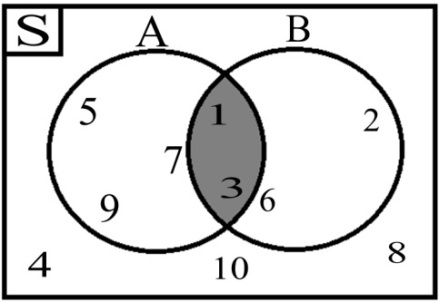 205Diketahui:S = A = 55B = Ditanya: Jawab:10515520Nomor SoalJawabanSkor1Diketahui:Jumlah seluruh anak 35 orang20 anak gemar bermain Instagram15 anak gemar bermain Facebook10 anak gemar keduanyaDitanya: Jumlah anak yang tidak gemar bermain keduanya?51Jawab:Anak gemar bermain Instagram = AAnak gemar bermain Facebook = BA = 20 – 10 = 10B = 15 – 10 = 5Yang tidak gemar keduanya : 35 – (10+10+5) = 35 – 25 = 10101Gambar diagram venn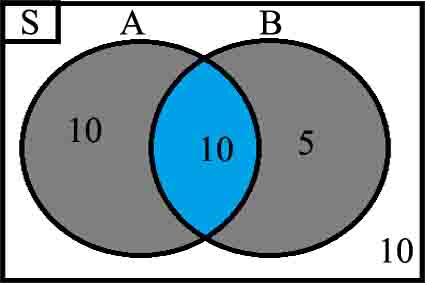 151Kesimpulan, jumlah anak yang gemar bermain instagram 10, yang gemar facebook 5, yang gemar keduanya 10, dan yang  tidak gemar bermain keduanya adalah 10.202Diketahui:52Ditanya:102Jawab:152203Diketahui perrnyataan berikut ini:Ditanya: Pernyataan yang benar dan pernyataan yang salah serta alasan?53Jawab:Benar, karena pada pernyataan ini bersifat assosiatif dimana ketika bagian sebelah kanan dan kiri dioperasikan maka akan menghasilkan hasil yang sama.103Benar, karena pada pernyataan ini bersifat distributif irisan terhadap gabungan.153Salah, karena seharusnya pada pernyataan ini bersifat komutatif dimana ketika bagian sebelah kiri dan kanan akan menghasilkan hasil yang sama apabila posisi dari huruf/angka di ubah.204Diketahui:Ditanya: Tentukanlah  dan . Bandingkanlah hasil dari keduanya dan tariklah sebuah kesimpulan.54Jawab:104154Hasil dari kedua operasi tersebut sama, dikarenakan operasi kedua merupakan penjabaran dari operasi pertama yang biasa disebut dengan sifat distributif gabungan terhadap irisan. Kesimpulan yang dapat diambil hasil dari keduanya adalah sama.205Diketahui:Jumlah seluruh anak 50 orang32 anak gemar bermain Volley40 anak gemar bermain Badminton25 anak gemar keduanyaDitanya: Jumlah anak yang tidak gemar bermain keduanya?55Jawab:Anak gemar bermain Volley = AAnak gemar bermain Badminton = B105A = 32– 25 = 7B = 40 – 25 = 15Yang tidak gemar keduanya : 50 – (7+15+25) = 50 – 47 = 3155Gambar Diagram Venn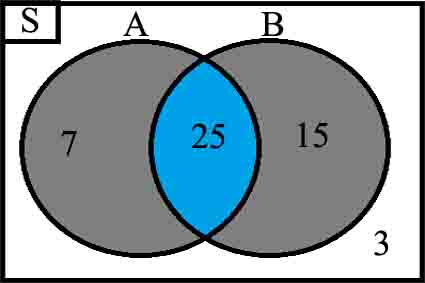 20NoNama SiswaKode Siswa Hasil Angket dan TesNoNama SiswaKode Siswa Uji Instumen1ADHITYA CHAIRI RAHMANT11AHMAD RAIHANS-12ADINDA AULIA LUBIST22AHNAN SYAHBANIS-23ADITYA  SUFI ALFARITZYT33AIDIL PUTRAS-34AFDY MUHAMMAD BT44AMYRA FAIZA TAMPUBOLONS-45AINIYAHT55AN NISAU SYAFIS-56AISYAH SWARNIT66BILQIS ASHILLAHS-67AMELYA SUCI CRISTIN ST77CINDY AULIA RANGKUTIS-78BILQIS AQILLAHT88DIMAS MUHSAN PEMBAYUNS-89DAFFA FAUZAN LUBIST99DWI BAGUS IMANS-910DEBBY RAMADHANIT1010FACHRY AL RASYIDS-1011DONY PRATAMAT1111FAHRAYHAN AL FAREZHAS-1112FACHREZY AFRIANSYAHT1212FAIZA RAIHANAS-1213FACHRI RAHARDIT1313FIKA AMELIAS-1314FADILLAH KHOIRIYAHT1414IKHSAN MAULANA LUBISS-1415FAIZA MUMAYYIZA SYAHPUTRIT1515KANAYA KUNTUM ALMIRAS-1516FERDINANTA KOTOT1616LAYLA DINDA GUSTIAS-1617GERRY PERDANAT1717MUHAMMAD ILHAMS-1718HIMAWAN SUTANTO ARISUTAN ST1818MUHAMMAD RIDO’IS-1819IBNU HAFIZ SHANDYT1919MUHAMMAD IRFANDIS-1920INTAN ZAHRAT2020MUHAMMAD RAGIL SALMANS-2021JIHAN FADIRAT2122M. AL FANDIT2223M. DAFFA VAHLEFFIT2324MUHAMMAD DZAKI PRATAMAT2425MUHAMMAD FADHIL ARDIANSYAHT2526MUHAMMAD IRFAN SYAHPUTRAT2627NABILA RAMADHANIT2728NAIFAH PUTRI RAMADHANIT2829NAILA LUTHFIAH FITRIANIT2930NAZWA ADELIAT3031NUR AZIZAHT3132RAHMAD FAHRIADIT3233RAJA CHANDRA ALAM LUBIST3334REYNA PUTRI SEKAR LESTARIT3435SAHNAZ AULITAT3536SAKHILAH MAGHFIRAHT3637SHEILLA MALIZA AYUMIT3738SRI UTAMIT38KodeSiswaNomor AngketNomor AngketNomor AngketNomor AngketNomor AngketNomor AngketNomor AngketNomor AngketNomor AngketNomor AngketNomor AngketNomor AngketNomor AngketNomor AngketNomor AngketNomor AngketNomor AngketNomor AngketNomor AngketNomor AngketNomor AngketNomor AngketNomor AngketNomor AngketNomor AngketNomor AngketNomor AngketNomor AngketNomor AngketNomor AngketYKodeSiswa123456789101112131415161718192021222324252627282930YS-153343345344453454334554543454512014400S-254434454435343244553544453435411914161S-344355245545334434424535344544311713689S-455434445335344355442443434334411513225S-545335454334553435353433343434411412996S-645433453323432543435433545353311012100S-744344552454334535333244323534110711449S-855244341332235253424533433324510110201S-9533443554243423344333352222323989604S-10552313523343332253324352353524989604S-11322152444234342353233125543231908100S-12342144343223233334353432211232847056S-13544132534142413422133222231352836889S-14332513452153441431422132232134836889S-15552123421343113233123421222332755625S-16433231433332223231233131313232745476S-17232321323242321324134132222512725184S-18221232532113321133224232123233694761S-19532232331133222411313223322231694761S-2033221331113133223321413122225265422581755356645884665949725964575565706254587354655658575759665718631803953493011551882361903642521971452821892241851792352702161721922831762291901921871872052361936561562528093136409633647056435634812401518434814096324930254225490038442916336453292916422531363364324932493481435632490,4770,4880,6460,5570,5500,5750,4890,4750,6410,6860,4910,5660,5960,4720,5980,5460,6700,5290,5830,5060,4630,6810,5420,6970,6440,6180,6930,4840,5070,580NorhitungrtabelKeterangan10,4770,444Valid20,4880,444Valid30,6460,444Valid40,5570,444Valid50,5500,444Valid60,5750,444Valid70,4890,444Valid80,4750,444Valid90,6410,444Valid100,6860,444Valid110,4910,444Valid120,5660,444Valid130,5960,444Valid140,4720,444Valid150,5980,444Valid160,5460,444Valid170,6700,444Valid180,5290,444Valid190,5830,444Valid200,5060,444Valid210,4630,444Valid220,6810,444Valid230,5420,444Valid240,6970,444Valid250,6440,444Valid260,6180,444Valid270,6930,444Valid280,4840,444Valid290,5070,444Valid300,5800,444ValidNo134965611,0475230156250,9875315528090,7275418831361,56523640961,56619033641,09736470560,56825243561,71919734811,14751014524011,24751128251841,141218934810,7475132240960,961418532491,12751517930251,38751623542251,18751727049001,251821638441,191917229161,312019233641,192128353290,82752217629161,512322942250,88752419031361,662519233641,192618732491,22752718732491,22752820534811,54752923643560,913019332491,5275Kode SiswaNomor SoalNomor SoalNomor SoalNomor SoalNomor SoalYY2Kode Siswa12345YY2S-11520152020908100S-2151551015603600S-3510101515553025S-4105151010502500S-510105510401600S-62020201520959025S-71515151515755625S-855105530900S-92015201520908100S-1015551010452025S-115515105401600S-122020202015959025S-13151010105502500S-1455100525625S-152015201515857225S-161515102015755625S-171515151020755625S-1810105105401600S-191515202020908100S-2020151520158572252702452602552601290936504200352539503875400072900600256760065025676000,8450,9070,7500,8630,886NoX1YX2YX3YX4YX5Y11350180013501800180029009003006009003275550550825825450025075050050054004002002004006190019001900142519007112511251125112511258150150300150150918001350180013501800106752252254504501120020060040020012190019001900190014251375050050050025014125125250012515170012751700127512751611251125750150011251711251125112575015001840040020040020019135013501800180018002017001275127517001275Jumlah1945017925186001865019025NorhitungrtabelKeterangan10,8450,444Valid20,9070,444Valid30,7500,444Valid40,8630,444Valid50,8860,444ValidNo142007290027,75235256002526,19339506760028,50438756502531,19540006760031,00NoKode SiswaNomor SoalNomor SoalNomor SoalNomor SoalNomor SoalYKlasifikasiNoKode Siswa12345YKlasifikasi1S-1202020152095Kelompok Atas2S-2202020201595Kelompok Atas3S-3201520152090Kelompok Atas4S-4151520202090Kelompok Atas5S-5152015202090Kelompok Atas6S-6201515201585Kelompok Atas7S-7201520151585Kelompok Atas8S-8151510201575Kelompok Atas9S-9151515102075Kelompok Atas10S-10151515151575Kelompok Atas11S-1115155101560Kelompok Bawah12S-1251010151555Kelompok Bawah13S-1310515101050Kelompok Bawah14S-1415101010550Kelompok Bawah15S-151555101045Kelompok Bawah16S-16551510540Kelompok Bawah17S-171010510540Kelompok Bawah18S-181010551040Kelompok Bawah19S-1955105530Kelompok Bawah20S-2055100525Kelompok Bawah2702452602552601751651701701759580908585NoIndeks KesukaranKriteria168%Cukup (Sedang)261%Cukup (Sedang)365%Cukup (Sedang)464%Cukup (Sedang)565%Cukup (Sedang)NoDaya PembedaKriteria10,20Cukup (Sedang)20,21Cukup (Sedang)30,20Cukup (Sedang)40,21Cukup (Sedang)50,23Cukup (Sedang)Kode SiswaNomor SoalNomor SoalNomor SoalNomor SoalNomor SoalYY2Kode Siswa12345YY2S-11515151515755625S-21510202020857225S-315510105452025S-41015151015654225S-51055105351225S-61520202015908100S-710510105401600S-81020152020857225S-905051020400S-10101010515502500S-111520151520857225S-125551010351225S-1310105105401600S-140155510351225S-152015202015908100S-1610510105401600S-172010152015806400S-1851510510452025S-192015152015857225S-2015201015157556252302402302552451200824003300350032503875352552900576005290065025600250,8010,7290,9160,8900,814NoX1YX2YX3YX4YX5Y11125112511251125 1125212758501700170017003675225450450225465097597565097553501751753501756135018001800180013507400200400400200885017001275170017009010001002001050050050025075011127517001275127517001217517517535035013400400200400200140525175175350151800135018001800135016400200400400200171600800120016001200182256754502254501917001275127517001275201125150075011251125Jumlah1587516250161001757516600NorhitungrtabelKeterangan10,8010,444Valid20,7290,444Valid30,9160,444Valid40,8900,444Valid50,8140,444ValidNo133005290032,75235005760031,00332505290030,25438756502531,19535256002526,19NoKode SiswaNomor SoalNomor SoalNomor SoalNomor SoalNomor SoalYKlasifikasiNoKode Siswa12345YKlasifikasi1S-1201520201590Kelompok Atas2S-2152020201590Kelompok Atas3S-3151020202085Kelompok Atas4S-4201515201585Kelompok Atas5S-5152015152085Kelompok Atas6S-6102015202085Kelompok Atas7S-7201015201580Kelompok Atas8S-8152010151575Kelompok Atas9S-9151515151575Kelompok Atas10S-10101515101565Kelompok Atas11S-1110101051550Kelompok Bawah12S-121551010545Kelompok Bawah13S-135151051045Kelompok Bawah14S-141010510540Kelompok Bawah15S-151051010540Kelompok Bawah16S-161051010540Kelompok Bawah17S-17015551035Kelompok Bawah18S-18555101035Kelompok Bawah19S-19105510535Kelompok Bawah20S-2005051020Kelompok Bawah2302402302552451551601601751657580708080NoIndeks KesukaranKriteria158%Cukup (Sedang)260%Cukup (Sedang)358%Cukup (Sedang)464%Cukup (Sedang)561%Cukup (Sedang)NoDaya PembedaKriteria10,20Cukup (Sedang)20,20Cukup (Sedang)30,23Cukup (Sedang)40,24Cukup (Sedang)50,21Cukup (Sedang)Kode SiswaNomor SoalNomor SoalNomor SoalNomor SoalNomor SoalYY2Kode Siswa12345YY2S-11010555351225S-21015201515755625S-31510202020857225S-410510510401600S-551051010401600S-61010151010553025S-72015152020908100S-81520152020908100S-91515102015755625S-101520201015806400S-115105510351225S-1205101010351225S-132020151015806400S-141055105351225S-1550105525625S-161015201520806400S-171510101515654225S-1855551030900S-191515101515704900S-2055555256252152202302302501145762752875305032503250365046225484005290052900625000,8300,8580,8100,8560,932NoX1YX2YX3YX4YX5Y13503501751751752750112515001125112531275850170017001700440020040020040052004002004004006550550825550550718001350135018001800813501800135018001800911251125750150011251012001600160080012001117535017517535012017535035035013160016001200800120014350175175350175151250250125125168001200160012001600179756506509759751815015015015030019105010507001050105020125125125125125Jumlah1435014825152251535016525NorhitungrtabelKeterangan10,8300,444Valid20,8580,444Valid30,8100,444Valid40,8560,444Valid50,9320,444ValidNo128754622528,19230504840031,50332505290030,25432505290030,25536506250026,30NoKode SiswaNomor SoalNomor SoalNomor SoalNomor SoalNomor SoalYKlasifikasiNoKode Siswa12345YKlasifikasi1S-1152015202090Kelompok Atas2S-2201515202090Kelompok Atas3S-3151020202085Kelompok Atas4S-4202015101580Kelompok Atas5S-5101520152080Kelompok Atas6S-6152020101580Kelompok Atas7S-7151510201575Kelompok Atas8S-8101520151575Kelompok Atas9S-9151510151570Kelompok Atas10S-10151010151565Kelompok Atas11S-11101015101055Kelompok Bawah12S-121051051040Kelompok Bawah13S-135105101040Kelompok Bawah14S-140510101035Kelompok Bawah15S-15101055535Kelompok Bawah16S-16510551035Kelompok Bawah17S-17105510535Kelompok Bawah18S-1855551030Kelompok Bawah19S-1950105525Kelompok Bawah20S-205555525Kelompok Bawah2152202302302501501551551601706565757080NoIndeks KesukaranKriteria153,75%Cukup (Sedang)255%Cukup (Sedang)357,5%Cukup (Sedang)457,5%Cukup (Sedang)562,5%Cukup (Sedang)NoDaya PembedaKriteria10,21Cukup (Sedang)20,23Cukup (Sedang)30,20Cukup (Sedang)40,23Cukup (Sedang)50,23Cukup (Sedang)No Kode SiswaNomor PernyataanNomor PernyataanNomor PernyataanNomor PernyataanNomor PernyataanNomor PernyataanNomor PernyataanNomor PernyataanNomor PernyataanNomor PernyataanNomor PernyataanNomor PernyataanNomor PernyataanNomor PernyataanNomor PernyataanNomor PernyataanNomor PernyataanNomor PernyataanNomor PernyataanNomor PernyataanNomor PernyataanNomor PernyataanNomor PernyataanNomor PernyataanNomor PernyataanNomor PernyataanNomor PernyataanNomor PernyataanNomor PernyataanNomor PernyataanJumlahNilaiTKKMNo Kode Siswa123456789101112131415161718192021222324252627282930JumlahNilaiTKKM1T13231211234352335321122324552317953Sangat Rendah2T254353453444523235415545142334511073Sedang3T33221422112332231223443233254327651Sangat Rendah4T444554443245454342334554543452511879Sedang5T553234345323434452314545535334410872Sedang6T64542334343234323433324354434239966Rendah7T755445544353243553455455341425412080Tinggi8T854434452433424554433453444214210872Sedang9T955453443233244343554554433411511073Sedang10T104323423533212123324423443231258557Sangat Rendah11T1154435423122345345542345432343510671Sedang12T124344343233422314332343542311238859Sangat Rendah13T1353423453432454334534523445531310872Sedang14T1445434544323454435423123455422210570Sedang15T1555454352334532345543432322234410671Sedang16T165343211234322341233214332311458053Sangat Rendah17T1745344454545345345443345434542412080Tinggi18T1853332344543525445345345435534511778Sedang19T1954344324135554343345443252454511275Sedang20T203432342225434425345234433143239664Rendah21T2145433452554231235324544345432510872Sedang22T2243334134155433434455133323344510268Rendah23T2344234354323454445445433533434511375Sedang24T2445543234335545345334324435455511778Sedang25T2555454343335443145543322344545511476Sedang26T264333234125124435214331543231448959Sangat Rendah27T274454534231124334212214253232218456Sangat Rendah28T2855433443454334345554543544515512181Tinggi29T295344342332334442433145453223239765Rendah30T3032323245543334254534544544341510872Sedang31T315223214322345523455323455423129664Rendah32T324323353223422322254323234233328657Sangat Rendah33T3353342334355453534545454545125511879Sedang34T3443332453233342323432524445345410167Rendah35T3554345334454354553453334314342511375Sedang36T3644455535554544334454355325311111476Sedang37T3754445424354345254544552553143511879Sedang38T3855545453545425454414515132331210973SedangNo Nama SiswaNomor PernyataanNomor PernyataanNomor PernyataanNomor PernyataanNomor PernyataanNomor PernyataanNomor PernyataanNomor PernyataanNomor PernyataanNomor PernyataanNomor PernyataanNomor PernyataanNomor PernyataanNomor PernyataanNomor PernyataanNomor PernyataanNomor PernyataanNomor PernyataanNomor PernyataanNomor PernyataanNomor PernyataanNomor PernyataanNomor PernyataanNomor PernyataanNomor PernyataanNomor PernyataanNomor PernyataanNomor PernyataanNomor PernyataanNomor PernyataanJumlahNilaiTKKMNo Nama Siswa123456789101112131415161718192021222324252627282930JumlahNilaiTKKM1T154345334234432454332344552544511174Sedang2T255445343534534523344545552524512080Tinggi3T335543144234433243135243554332510268Rendah4T453434433433545323444534545343511476Sedang5T544335425555332435353445454545412080Tinggi6T632354334545345434434445555455512281Tinggi7T754432453233454214554234445334510973Sedang8T84343332344312423343224322344559463Rendah9T944434245545232234235343542345510872Sedang10T103552343223253413242323432454549765Rendah11T115423324243224324335423442134439463Rendah12T1243324345423345445345524553435511577Sedang13T1332554345534433433445533554444511879Sedang14T1444243555443445323324532352322310369Rendah15T1533345343353354434435435442334511174Sedang16T1653454453352253555355342245435511879Sedang17T1734535124453535332554553544523411476Sedang18T1844524532143553543423423435452410771Sedang19T1943315421353554545445454545454512080Tinggi20T202225224341433233314233433444449161Rendah21T2154342354223424344235353445332210268Rendah22T2243534354345333455353345535545412080Tinggi23T2343424422335343533552455434434310872Sedang24T244233333443524455442243141233349765Rendah25T2553525344523353344355534545554512181Tinggi26T263452321543423353532532433343239765Rendah27T2745433543544234551425452554534511778Sedang28T2854344354534332544354332543544311375Sedang29T2944324332435443242533253442433410167Rendah30T3045434355544353443334535433555512181Tinggi31T3154432354233525355543554534454411879Sedang32T323232234322354534533334132234539463Rendah33T3332123434454534323545553242543510771Sedang34T3443325234545235534521453443245410872Sedang35T3543555444253355335524324325553411577Sedang36T3653325442543355534444554455455412382Tinggi37T3744455445435435555455552544534412986Tinggi38T3854343543443523554554325544345512080TinggiNo Kode SiswaNomor PernyataanNomor PernyataanNomor PernyataanNomor PernyataanNomor PernyataanNomor PernyataanNomor PernyataanNomor PernyataanNomor PernyataanNomor PernyataanNomor PernyataanNomor PernyataanNomor PernyataanNomor PernyataanNomor PernyataanNomor PernyataanNomor PernyataanNomor PernyataanNomor PernyataanNomor PernyataanNomor PernyataanNomor PernyataanNomor PernyataanNomor PernyataanNomor PernyataanNomor PernyataanNomor PernyataanNomor PernyataanNomor PernyataanNomor PernyataanJumlahNilaiTKKMNo Kode Siswa123456789101112131415161718192021222324252627282930JumlahNilaiTKKM1T143433343423223455355354454353511174Sedang2T243554342455555554554555552545513389Tinggi3T355435443543234553454324554344511979Sedang4T434523445433453445324554345554311778Sedang5T544354432543543234554325344545411577Sedang6T645323345545453434554555555345512785Tinggi7T732355443432332353554325423324310268Rendah8T843344335534455555543243555555512684Tinggi9T944324544324244554445444455445512080Tinggi10T1054234543432455342525342344534310973Sedang11T1144323544544432354343345532545511476Sedang12T1243455234545523443555535545534512483Tinggi13T1353232455434544321435344531245410671Sedang14T143232334152321143234553234543549463Rendah15T1543235533525325244325432455155510973Sedang16T1653213452342224532345434555545410872Sedang17T1754554323514433455541554525234311375Sedang18T1842452342245355355432423441314210067Rendah19T1953444254244555555325443545555512684Tinggi20T2035445255453443124353455132453310973Sedang21T2134334323435445414233235433553310369Rendah22T2234234412334452324554354355214410369Rendah23T2355335432534322435454354431543310973Sedang24T2434234444443544555553245555455512583Tinggi25T2553523443254343232353323553346610872Sedang26T2643543353235343155432543323454310671Sedang27T2754334153424345234342553454533410973Sedang28T2842433444454355455545455323544512281Tinggi29T2945342344453345223134554314553510872Sedang30T3045453553152545552454345335454312080Tinggi31T3132343332345543453545334534554511476Sedang32T3243352452353342243555454323345310872Sedang33T3332354325333544354315323343545410671Sedang34T3433214234434423234334443545456410570Sedang35T3543543235433542443235435543543511275Sedang36T3643452355454334554444455344554512483Tinggi37T3735433435435534554554553553555512885Tinggi38T3845423555455554555545345554545513590Sangat TinggiNoKode SiswaNilaiPersentasi NilaiKeterangan1T14040%Tidak Tuntas2T27575%Tuntas3T36565%Tidak Tuntas4T47575%Tuntas5T58585%Tuntas6T67575%Tuntas7T79090%Tuntas8T86060%Tidak Tuntas9T98585%Tuntas10T106060%Tidak Tuntas11T118080%Tuntas12T125555%Tidak Tuntas13T138585%Tuntas14T149595%Tuntas15T158080%Tuntas16T165050%Tidak Tuntas17T178080%Tuntas18T185050%Tidak Tuntas19T197575%Tuntas20T207575%Tuntas21T215555%Tidak Tuntas22T227575%Tuntas23T237070%Tidak Tuntas24T248080%Tuntas25T257575%Tuntas26T267575%Tuntas27T275050%Tidak Tuntas28T288585%Tuntas29T296565%Tidak Tuntas30T308080%Tuntas31T318585%Tuntas32T326565%Tidak Tuntas33T338080%Tuntas34T346565%Tidak Tuntas35T356060%Tidak Tuntas36T368585%Tuntas37T378080%Tuntas38T389090%TuntasKetuntasan KlausikalKetuntasan KlausikalTuntasTuntas24 Siswa63,16%Tidak TuntasTidak Tuntas14 Siswa36,84%NoKode SiswaNilaiPersentasi NilaiKeterangan1T16060%Tidak Tuntas2T27575%Tuntas3T38080%Tuntas4T47575%Tuntas5T58585%Tuntas6T67575%Tuntas7T78080%Tuntas8T84545%Tidak Tuntas9T98080%Tuntas10T108080%Tuntas11T118585%Tuntas12T127575%Tuntas13T135555%Tidak Tuntas14T149090%Tuntas15T158080%Tuntas16T166565%Tidak Tuntas17T177575%Tuntas18T188585%Tuntas19T197070%Tidak Tuntas20T207575%Tuntas21T217575%Tuntas22T228080%Tuntas23T235555%Tidak Tuntas24T247575%Tuntas25T258080%Tuntas26T267575%Tuntas27T274545%Tidak Tuntas28T285555%Tidak Tuntas29T297575%Tuntas30T308080%Tuntas31T318585%Tuntas32T325050%Tidak Tuntas33T338080%Tuntas34T347575%Tuntas35T357575%Tuntas36T368080%Tuntas37T377575%Tuntas38T389090%TuntasKetuntasan KlausikalKetuntasan KlausikalTuntasTuntas29 Siswa76,32%Tidak TuntasTidak Tuntas9 Siswa23,68%NoKode SiswaNilaiPersentasi NilaiKeterangan1T17575%Tuntas2T28080%Tuntas3T38585%Tuntas4T48080%Tuntas5T58080%Tuntas6T69090%Tuntas7T78080%Tuntas8T88585%Tuntas9T97575%Tuntas10T108585%Tuntas11T117575%Tuntas12T128585%Tuntas13T137575%Tuntas14T148585%Tuntas15T158080%Tuntas16T166565%Tidak Tuntas17T177575%Tuntas18T188585%Tuntas19T198080%Tuntas20T207575%Tuntas21T217575%Tuntas22T226060%Tidak Tuntas23T238585%Tuntas24T249090%Tuntas25T257070%Tidak Tuntas26T268080%Tuntas27T277575%Tuntas28T288080%Tuntas29T298080%Tuntas30T308585%Tuntas31T318080%Tuntas32T328585%Tuntas33T337575%Tuntas34T346060%Tidak Tuntas35T358080%Tuntas36T367575%Tuntas37T378585%Tuntas38T389595%TuntasKetuntasan KlausikalKetuntasan KlausikalTuntasTuntas34 Siswa89,50%Tidak TuntasTidak Tuntas4 Siswa10,50%